UNITED STATESSECURITIES AND EXCHANGE COMMISSIONWashington, D.C. 20549FORM 10-QQUARTERLY REPORT PURSUANT TO SECTION 13 OR 15(d) OF THE SECURITIES EXCHANGE ACT OF 1934For the quarterly period ended May 29, 2021ORTRANSITION REPORT PURSUANT TO SECTION 13 OR 15(d) OF THE SECURITIES EXCHANGE ACT OF 1934For the transition period from _____________________________ to _______________________Commission File No. 000-00209BASSETT FURNITURE INDUSTRIES, INCORPORATED(Exact name of Registrant as specified in its charter)(276) 629-6000(Registrant's telephone number, including area code)Securities registered pursuant to Section 12(b) of the Act:Indicate by check mark whether the Registrant (1) has filed all reports required to be filed by Section 13 or 15(d) of the Securities Exchange Act of 1934 during the preceding 12 months, and (2) has been subject to such filing requirements for the past 90 days. Yes ☒ No ☐Indicate by check mark whether the registrant has submitted electronically every Interactive Data File required to be submitted pursuant to Rule 405 of Regulation S-T (§232.405 of this chapter) during the preceding 12 months (or for such shorter period that the registrant was required to submit such files). Yes ☒ No ☐Indicate by check mark whether the Registrant is a large accelerated filer, an accelerated filer, a non-accelerated filer, smaller reporting company, or an emerging growth company. See the definitions of “large accelerated filer,” “accelerated filer,” “smaller reporting company,” and “emerging growth company” in Rule 12b-2 of the Exchange Act.If an emerging growth company, indicate by check mark if the registrant has elected not to use the extended transition period for complying with any new or revised financial accounting standards provided pursuant to Section 13(a) of the Exchange Act. ☐Indicate by check mark whether the registrant is a shell company (as defined in Rule 12b-2 of the Exchange Act). Yes ☐ No ☒At June 25, 2021, 9,798,359 shares of common stock of the Registrant were outstanding.1 of 39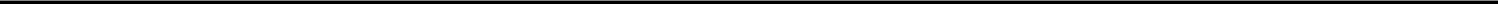 BASSETT FURNITURE INDUSTRIES, INCORPORATED AND SUBSIDIARIESTABLE OF CONTENTSITEM	PAGEPART I - FINANCIAL INFORMATION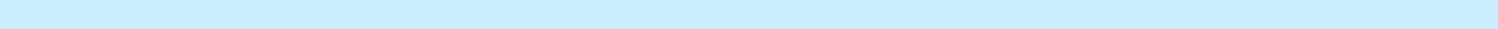 Condensed Consolidated Financial Statements as of May 29, 2021 (unaudited) and November 28, 2020 and for the three and six months ended May 29, 2021 (unaudited) and May 30, 2020 (unaudited)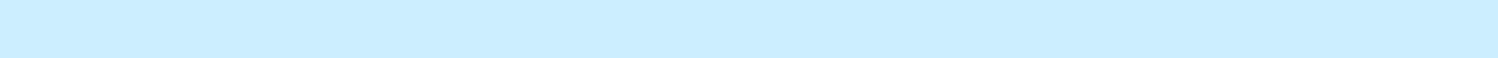 The accompanying notes to condensed consolidated financial statements are an integral part of the condensed consolidated financial statements.3 of 39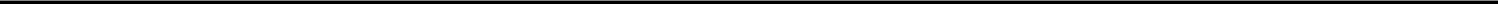 PART I – FINANCIAL INFORMATION – CONTINUEDITEM 1. FINANCIAL STATEMENTSBASSETT FURNITURE INDUSTRIES, INCORPORATED AND SUBSIDIARIESCONDENSED CONSOLIDATED STATEMENTS OF COMPREHENSIVE INCOME (LOSS)FOR THE PERIODS ENDED MAY 29, 2021 AND MAY 30, 2020 – UNAUDITED(In thousands)The accompanying notes to condensed consolidated financial statements are an integral part of the condensed consolidated financial statements.4 of 39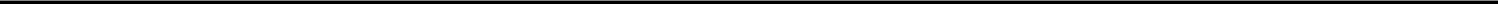 PART I – FINANCIAL INFORMATION – CONTINUEDITEM 1. FINANCIAL STATEMENTSBASSETT FURNITURE INDUSTRIES, INCORPORATED AND SUBSIDIARIESCONDENSED CONSOLIDATED BALANCE SHEETSMAY 29, 2021 AND NOVEMBER 28, 2020The accompanying notes to condensed consolidated financial statements are an integral part of the condensed consolidated financial statements.5 of 39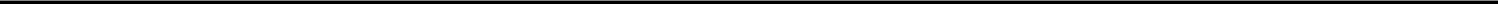 PART I – FINANCIAL INFORMATION – CONTINUEDITEM 1. FINANCIAL STATEMENTSBASSETT FURNITURE INDUSTRIES, INCORPORATED AND SUBSIDIARIESCONDENSED CONSOLIDATED STATEMENTS OF CASH FLOWSFOR THE PERIODS ENDED MAY 29, 2021 AND MAY 30, 2020 – UNAUDITED(In thousands)The accompanying notes to condensed consolidated financial statements are an integral part of the condensed consolidated financial statements.6 of 39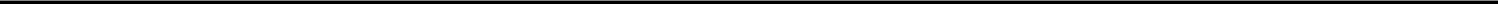 PART I-FINANCIAL INFORMATION-CONTINUEDBASSETT FURNITURE INDUSTRIES, INCORPORATED AND SUBSIDIARIESNOTES TO CONDENSED CONSOLIDATED FINANCIAL STATEMENTS-UNAUDITEDMAY 29, 2021(Dollars in thousands except share and per share data)1. Basis of PresentationThe accompanying unaudited condensed consolidated financial statements have been prepared in accordance with the instructions to Form 10-Q and do not include all of the information and footnotes required by accounting principles generally accepted in the United States (“GAAP”) for complete financial statements. In our opinion, all adjustments (consisting of normal recurring adjustments) considered necessary for a fair presentation have been included.References to “ASC” included hereinafter refer to the Accounting Standards Codification established by the Financial Accounting Standards Board (“FASB”) as the source of authoritative GAAP.The condensed consolidated financial statements include the accounts of Bassett Furniture Industries, Incorporated (“Bassett”, “we”, “our”, or the “Company”) and our wholly-owned subsidiaries of which we have a controlling interest. In accordance with ASC Topic 810, we have evaluated our licensees and certain other entities to determine whether they are variable interest entities (“VIEs”) of which we are the primary beneficiary and thus would require consolidation in our financial statements. To date we have concluded that none of our licensees nor any other of our counterparties represent VIEs.Revenue from the sale of furniture and accessories is reported in the accompanying condensed consolidated statements of operations net of estimates for returns and allowances.Revenues from logistical services are generated by our wholly-owned subsidiary, Zenith Freight Lines, LLC (“Zenith”). Sales of logistical services from Zenith to our wholesale segment have been eliminated in consolidation, and Zenith’s operating costs and expenses associated with sales to external customers are reported as cost of logistical services in our condensed consolidated statements of operations.Recently Adopted Accounting PronouncementsEffective as of the beginning of fiscal 2021, we have adopted Accounting Standards Update No. 2016-13, Financial Instruments – Credit Losses (Topic 326): Measurement of Credit Losses on Financial Instruments (“ASU 2016-13”). The guidance in ASU 2016-13 replaces the incurred loss impairment methodology under previous GAAP. The new impairment model requires immediate recognition of estimated credit losses expected to occur for most financial assets and certain other instruments. We assessed the guidance under ASU 2016-13 as applied to our trade receivables and contract assets, and determined that there was no material impact to our financial condition or results of operations as a result of the adoption.Effective as of the beginning of fiscal 2021, we have adopted Accounting Standards Update No. 2018-15 – Intangibles - Goodwill and Other - Internal-Use Software (Subtopic 350-40): Customer's Accounting for Implementation Costs Incurred in a Cloud Computing Arrangement That Is a Service Contract (“ASU 2018-15”). ASU 2018-15 was issued to help entities evaluate the accounting for fees paid by a customer in a cloud computing arrangement (hosting arrangement) by providing guidance for determining when the arrangement includes a software license. The amendments in ASU 2018-15 align the requirements for capitalizing implementation costs incurred in a hosting arrangement that is a service contract with the requirements for capitalizing implementation costs incurred to develop or obtain internal-use software (and hosting arrangements that include an internal use software license). The accounting for the service element of a hosting arrangement that is a service contract is not affected by the amendments in ASU 2018-15. We adopted ASU 2018-15 on a prospective basis and the adoption did not have a material impact upon our financial condition or results of operations.Impact of the COVID-19 Pandemic Upon our Financial Condition and Results of OperationsOn March 11, 2020, the World Health Organization declared the coronavirus (“COVID-19”) outbreak to be a global pandemic. In response to this declaration and the rapid spread of COVID-19 within the United States, federal, state and local governments throughout the country imposed varying degrees of restrictions on social and commercial activity to promote social distancing in an effort to slow the spread of the illness. These measures had a significant adverse impact upon many sectors of the economy, including non-essential retail commerce, beginning in our second fiscal quarter of 2020.7 of 39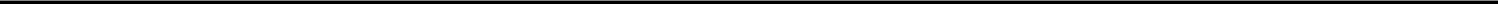 PART I-FINANCIAL INFORMATION-CONTINUEDBASSETT FURNITURE INDUSTRIES, INCORPORATED AND SUBSIDIARIESNOTES TO CONDENSED CONSOLIDATED FINANCIAL STATEMENTS-UNAUDITEDMAY 29, 2021(Dollars in thousands except share and per share data)In response to the restrictive measures imposed by governmental authorities and for the protection of our employees and customers, we temporarily closed our dedicated stores, our manufacturing locations and many of our warehouses for much of the second fiscal quarter of 2020. This extended period of suspended operations had a material adverse impact upon our results of operations during the second fiscal quarter of 2020 and resulted in a significant net loss for the three and six months ended May 30, 2020. In addition to operating losses resulting from severely reduced sales volumes, we also recorded charges for goodwill impairment (Note 6) as well as for the impairment of certain other long-lived assets (Note 10). However, since restarting our manufacturing operations and reopening stores, we have seen a significant improvement in business conditions which allowed us to return to overall profitability for the third and fourth fiscal quarters of 2020 continuing through the first half of fiscal 2021. Tempering these improvements are the continuing logistical challenges faced by the entire home furnishings industry resulting from COVID-related labor shortages and supply chain disruptions creating significant delays in order fulfillment and increasing backlogs.Whereas the progress in mass vaccination programs in the U.S. has prompted state and local governments to substantially lift most remaining restrictions on commercial retail activity, it is nevertheless possible that a resurgence in COVID-19 cases due to new variants of the coronavirus entering the U.S. could prompt a return to tighter restrictions in certain areas of the country. Furthermore, pandemic-related labor shortages and supply chain disruptions remain unresolved and order cancellations could result if the present delays in order fulfillment continue for an extended period of time. Therefore, uncertainty remains regarding the ongoing impact of the COVID-19 outbreak upon our financial condition and future results of operations, as well as upon the significant estimates and assumptions we utilize in reporting certain assets and liabilities.2. Interim Financial PresentationAll intercompany accounts and transactions have been eliminated in the condensed consolidated financial statements. The results of operations for the three and six months ended May 29, 2021 are not necessarily indicative of results for the full fiscal year. These interim condensed consolidated financial statements should be read in conjunction with the consolidated financial statements and accompanying notes included in our Annual Report on Form 10-K for the year ended November 28, 2020.Income TaxesWe calculate an anticipated effective tax rate for the year based on our annual estimates of pretax income and use that effective tax rate to record our year-to-date income tax provision. Any change in annual projections of pretax income could have a significant impact on our effective tax rate for the respective quarter.Our effective tax rates for the three and six months ended May 29, 2021 of 25.8% and 27.3%, respectively, differ from the federal statutory rate of 21% primarily due to the effects of state income taxes and various permanent differences, including tax benefits (deficiencies) of $18 and ($117) during the three and six months ended May 29, 2021, respectively, arising from stock-based compensation.On March 27, 2020 the Coronavirus Aid, Relief, and Economic Security Act (the “CARES Act”) was signed into law. A major provision of the CARES Act allowed net operating losses from the 2018, 2019 and 2020 tax years to be carried back up to five years. As a result, our effective tax rates for the three and six months ended May 30, 2020 were (36.4%) and (36.5%), respectively, which differ from the federal statutory rate of 21% primarily due to the effects of carrying back our net operating loss from fiscal 2020 to tax years in which the federal statutory rate was 35%, and to the effects of state income taxes and various permanent differences.8 of 39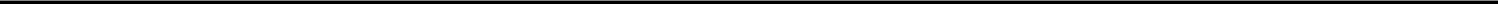 PART I-FINANCIAL INFORMATION-CONTINUEDBASSETT FURNITURE INDUSTRIES, INCORPORATED AND SUBSIDIARIESNOTES TO CONDENSED CONSOLIDATED FINANCIAL STATEMENTS-UNAUDITEDMAY 29, 2021(Dollars in thousands except share and per share data)3. Financial Instruments and Fair Value MeasurementsFinancial InstrumentsOur financial instruments include cash and cash equivalents, short-term investments in certificates of deposit (CDs), accounts receivable, and accounts payable. Because of their short maturities, the carrying amounts of cash and cash equivalents, short-term investments in CDs, accounts receivable, and accounts payable approximate fair value.InvestmentsOur short-term investments of $17,715 at May 29, 2021 and November 28, 2020 consisted of CDs. At May 29, 2021, the CDs had original terms averaging eight months, bearing interest at rates ranging from 0.01% to 0.85%. At May 29, 2021, the weighted average remaining time to maturity of the CDs was approximately four months and the weighted average yield of the CDs was approximately 0.07%. Each CD is placed with a federally insured financial institution and all deposits are within federal deposit insurance limits. Due to the nature of these investments and their relatively short maturities, the carrying amount of the short-term investments at May 29, 2021 and November 28, 2020 approximates their fair value.Fair Value MeasurementThe Company accounts for items measured at fair value in accordance with ASC Topic 820, Fair Value Measurements and Disclosures. ASC 820’s valuation techniques are based on observable and unobservable inputs. Observable inputs reflect readily obtainable data from independent sources, while unobservable inputs reflect our market assumptions. ASC 820 classifies these inputs into the following hierarchy:Level 1 Inputs– Quoted prices for identical instruments in active markets.Level 2 Inputs– Quoted prices for similar instruments in active markets; quoted prices for identical or similar instruments in markets that are not active; and model-derived valuations whose inputs are observable or whose significant value drivers are observable.Level 3 Inputs– Instruments with primarily unobservable value drivers.We believe that the carrying amounts of our current assets and current liabilities approximate fair value due to the short-term nature of these items. Our primary non-recurring fair value estimates typically involve business acquisitions or the impairment of long-lived assets which involve a combination of Level 2 and Level 3 inputs.9 of 39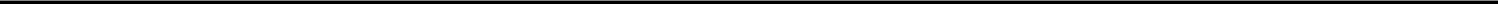 PART I-FINANCIAL INFORMATION-CONTINUEDBASSETT FURNITURE INDUSTRIES, INCORPORATED AND SUBSIDIARIESNOTES TO CONDENSED CONSOLIDATED FINANCIAL STATEMENTS-UNAUDITEDMAY 29, 2021(Dollars in thousands except share and per share data)We maintain an allowance for doubtful accounts for estimated losses resulting from the inability of our customers to make required payments. The allowance for doubtful accounts is based on a review of specifically identified accounts in addition to an overall aging analysis which is applied to accounts pooled on the basis of similar risk characteristics. Judgments are made with respect to the collectibility of accounts receivable within each pool based on historical experience, current payment practices and current economic trends based on our expectations over the expected life of the receivables, which is generally ninety days or less. Actual credit losses could differ from those estimates.We believe that the carrying value of our net accounts receivable approximates fair value. The inputs into these fair value estimates reflect our market assumptions and are not observable. Consequently, the inputs are considered to be Level 3 as specified in the fair value hierarchy in ASC Topic 820, Fair Value Measurements and Disclosures. See Note 3.10 of 39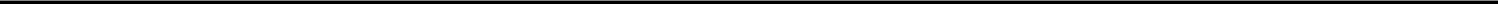 PART I-FINANCIAL INFORMATION-CONTINUEDBASSETT FURNITURE INDUSTRIES, INCORPORATED AND SUBSIDIARIESNOTES TO CONDENSED CONSOLIDATED FINANCIAL STATEMENTS-UNAUDITEDMAY 29, 2021(Dollars in thousands except share and per share data)5. InventoriesDomestic furniture inventories are valued at the lower of cost, which is determined using the last-in, first-out (LIFO) method, or market. Imported inventories and those applicable to our Lane Venture and Bassett Outdoor lines are valued at the lower of cost, which is determined using the first-in, first-out (FIFO) method, or net realizable value.We estimate an inventory reserve for excess quantities and obsolete items based on specific identification and historical write-offs, taking into account future demand, market conditions and the respective valuations at LIFO. The need for these reserves is primarily driven by the normal product life cycle. As products mature and sales volumes decline, we rationalize our product offerings to respond to consumer tastes and keep our product lines fresh. If actual demand or market conditions in the future are less favorable than those estimated, additional inventory write-downs may be required. In determining reserves, we calculate separate reserves on our wholesale and retail inventories. Our wholesale inventories tend to carry the majority of the reserves for excess quantities and obsolete inventory due to the nature of our distribution model. These wholesale reserves primarily represent design and/or style obsolescence. Typically, product is not shipped to our retail warehouses until a consumer has ordered and paid a deposit for the product. We do not typically hold retail inventory for stock purposes. Consequently, floor sample inventory and inventory for delivery to customers account for the majority of our inventory at retail. Retail reserves are based on accessory and clearance floor sample inventory in our stores and any inventory that is not associated with a specific customer order in our retail warehouses.Activity in the reserves for excess quantities and obsolete inventory by segment are as follows:Our estimates and assumptions have been reasonably accurate in the past. We have not made any significant changes to our methodology for determining inventory reserves in 2021 and do not anticipate that our methodology is likely to change in the future.11 of 39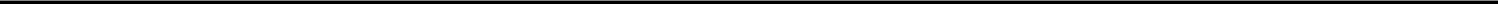 PART I-FINANCIAL INFORMATION-CONTINUEDBASSETT FURNITURE INDUSTRIES, INCORPORATED AND SUBSIDIARIESNOTES TO CONDENSED CONSOLIDATED FINANCIAL STATEMENTS-UNAUDITEDMAY 29, 2021(Dollars in thousands except share and per share data)The carrying amounts of goodwill by reportable segment at both May 29, 2021 and November 28, 2020 are as follows:Due to the impact of the COVID-19 pandemic, we performed an interim impairment assessment of our remaining goodwill as of May 30, 2020, the end of our second quarter of fiscal 2020. As a result of this test, we concluded that the carrying value of our wood reporting unit exceeded its fair value by an amount in excess of the goodwill previously allocated to the reporting unit. Therefore, we recognized a goodwill impairment charge of $1,971 for the three and six months ended May 30, 2020. Our annual goodwill impairment test, conducted as of the beginning of our fourth quarter of fiscal 2020, resulted in no additional impairment.12 of 39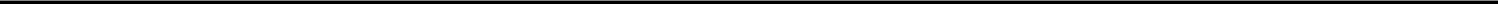 PART I-FINANCIAL INFORMATION-CONTINUEDBASSETT FURNITURE INDUSTRIES, INCORPORATED AND SUBSIDIARIESNOTES TO CONDENSED CONSOLIDATED FINANCIAL STATEMENTS-UNAUDITEDMAY 29, 2021(Dollars in thousands except share and per share data)Amortization expense associated with intangible assets during the three and six months ended May 29, 2021 and May 30, 2020 was as follows:7. Bank Credit FacilityOur bank credit facility provides for a line of credit of up to $25,000. At May 29, 2021, we had $3,181 outstanding under standby letters of credit against our line, leaving availability under our credit line of $21,819. In addition, we have outstanding standby letters of credit with another bank totaling $325. The line bears interest at the rate of LIBOR plus 1.9%, with a fee of 0.25% charged for the unused portion of the line and is secured by a general lien on our accounts receivable and inventory. We were in compliance with all covenants under the agreement as of May 29, 2021 and expect to remain in compliance through the end of fiscal 2021. The credit facility matures on January 31, 2022.8. Post Employment Benefit ObligationsDefined Benefit PlansWe have an unfunded Supplemental Retirement Income Plan (the “Supplemental Plan”) that covers one current and certain former executives. The liability for the Supplemental Plan was $8,485 and $8,565 as of May 29, 2021 and November 28, 2020, respectively.We also have the Bassett Furniture Industries, Incorporated Management Savings Plan (the “Management Savings Plan”) which was established in the second quarter of fiscal 2017. The Management Savings Plan is an unfunded, nonqualified deferred compensation plan maintained for the benefit of certain highly compensated or management level employees. As part of the Management Savings Plan, we have made Long Term Cash Awards (“LTC Awards”) totaling $2,000 to certain management employees in the amount of $400 each. The liability for the LTC Awards was $1,520 and $1,506 as of May 29, 2021 and November 28, 2020, respectively.13 of 39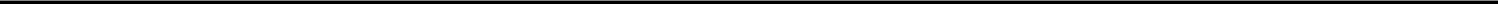 PART I-FINANCIAL INFORMATION-CONTINUEDBASSETT FURNITURE INDUSTRIES, INCORPORATED AND SUBSIDIARIESNOTES TO CONDENSED CONSOLIDATED FINANCIAL STATEMENTS-UNAUDITEDMAY 29, 2021(Dollars in thousands except share and per share data)The combined pension liability for the Supplemental Plan and LTC Awards is recorded as follows in the condensed consolidated balance sheets:Components of net periodic pension costs for our defined benefit plans for the three and six months ended May 29, 2021 and May 30, 2020 are as follows:Quarter Ended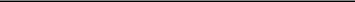 May 29, 2021	May 30, 2020Six Months Ended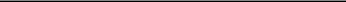 May 29, 2021	May 30, 2020The components of net periodic pension cost other than the service cost component are included in other loss, net in our condensed consolidated statements of operations.Deferred Compensation PlansWe have an unfunded deferred compensation plan that covers one current executive and certain former executives and provides for voluntary deferral of compensation. This plan has been frozen with no additional participants or deferrals permitted. Our liability under this plan was $1,658 and $1,677 as of May 29, 2021 and November 28, 2020, respectively.We also have an unfunded, nonqualified deferred compensation plan maintained for the benefit of certain highly compensated or management level employees which was established under the Management Savings Plan. Our liability under this plan, including both accrued Company contributions and participant salary deferrals, was $1,644 and $1,250 as of May 29, 2021 and November 28, 2020, respectively.Our combined liability for all deferred compensation arrangements, including Company contributions and participant deferrals under the Management Savings Plan, is recorded as follows in the condensed consolidated balance sheets:PART I-FINANCIAL INFORMATION-CONTINUEDBASSETT FURNITURE INDUSTRIES, INCORPORATED AND SUBSIDIARIESNOTES TO CONDENSED CONSOLIDATED FINANCIAL STATEMENTS-UNAUDITEDMAY 29, 2021(Dollars in thousands except share and per share data)We recognized expense under our deferred compensation arrangements during the three and six months ended May 29, 2021 and May 30, 2020 as follows:Quarter Ended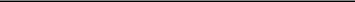 May 29, 2021	May 30, 2020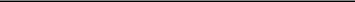 Six Months Ended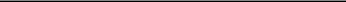 May 29, 2021	May 30, 2020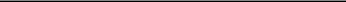 Deferred compensation expense	$	202	$	198	$	355	$	294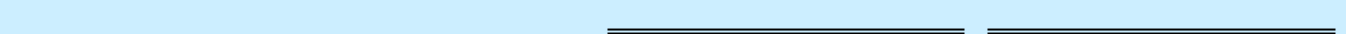 9. Stock Compensation2021 PlanOn March 10, 2021, our shareholders approved the Bassett Furniture Industries, Incorporated 2021 Stock Incentive Plan (the “2021 Plan”). All present and future non-employee directors, key employees and outside consultants for the Company are eligible to receive incentive awards under the 2021 Plan. Our Organization, Compensation and Nominating Committee (the “OCN Committee”) selects eligible key employees and outside consultants to receive awards under the 2021 Plan in its discretion. Our Board of Directors or any committee designated by the Board of Directors selects eligible non-employee directors to receive awards under the 2021 Plan in its discretion. Five hundred thousand (500,000) shares of common stock are reserved for issuance under the 2021 Plan. Participants may receive the following types of incentive awards under the 2021 Plan: stock options, stock appreciation rights, payment shares, restricted stock, restricted stock units and performance shares. Stock options may be incentive stock options or non-qualified stock options. Stock appreciation rights may be granted in tandem with stock options or as a freestanding award. Non-employee directors and outside consultants are eligible to receive restricted stock and restricted stock units only. The full terms of the 2021 Plan have been filed as an exhibit to our Schedule 14A filed with the United States Securities and Exchange Commission on February 8, 2021.During the second quarter of fiscal 2021, 7,105 restricted shares with an aggregate fair value of $175 were granted to our non-employee directors under the 2021 Plan. These shares will fully vest on the first anniversary of the grant.2010 PlanThe Bassett Furniture Industries, Incorporated 2010 Stock Incentive Plan, which was approved on April 14, 2010 and amended and restated effective January 13, 2016 (the “2010 Plan”), expired in April of 2020 and no additional grants can be awarded under the plan. During the six months ended May 29, 2021, 31,000 restricted shares previously granted under the 2010 Plan were vested and released, of which 10,850 shares were withheld to cover withholding taxes of $219. At May 29, 2021, there were 3,500 unvested restricted shares outstanding that were granted under the 2010 Plan and will vest during the fourth quarter of fiscal 2022.During the three and six months ended May 29, 2021, 5,250 stock options granted under the 2010 Plan were exercised resulting in proceeds to the Company of $42. At May 29, 2021, there were no additional stock options outstanding under the 2010 Plan.Stock compensation expense for the three and six months ended May 29, 2021 and May 30, 2020 was as follows:Quarter Ended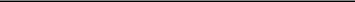 May 29, 2021	May 30, 2020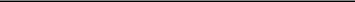 Six Months Ended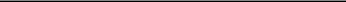 May 29, 2021	May 30, 2020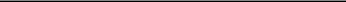 Stock compensation expense	$	48	$	124	$	62	$	215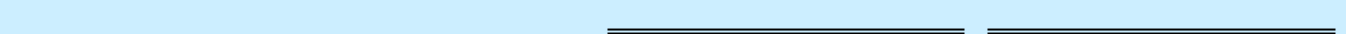 15 of 39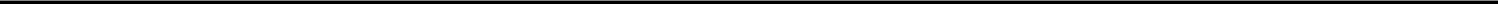 PART I-FINANCIAL INFORMATION-CONTINUEDBASSETT FURNITURE INDUSTRIES, INCORPORATED AND SUBSIDIARIESNOTES TO CONDENSED CONSOLIDATED FINANCIAL STATEMENTS-UNAUDITEDMAY 29, 2021(Dollars in thousands except share and per share data)Other Operating Losses Fiscal 2020Asset Impairment ChargesDuring the three and six months ended May 30, 2020, we recorded $11,114 of non-cash impairment charges on the assets of five underperforming retail stores, including $6,239 for the impairment of operating lease right-of-use assets associated with the leased locations. Our estimates of the fair value of the impaired right-of-use assets included estimates of discounted cash flows based upon current market rents and other inputs which we consider to be Level 3 inputs as specified in the fair value hierarchy in ASC Topic 820, Fair Value Measurement and Disclosure (see Note 3).During the three and six months ended May 30, 2020, we incurred $1,070 of non-cash impairment charges in our wholesale segment, primarily due to the closing of our custom upholstery manufacturing facility in Grand Prairie, Texas, in May 2020.Litigation ExpenseDuring the three and six months ended May 30, 2020 we accrued $1,050 relating to estimated costs to resolve certain wage and hour violation claims that had been asserted against the Company.11. Commitments and ContingenciesWe are involved in various legal and environmental matters which arise in the normal course of business. Although the final outcome of these matters cannot be determined, based on the facts presently known, we believe that the final resolution of these matters will not have a material adverse effect on our financial position or future results of operations.12. Lease GuaranteesWe have guaranteed certain lease obligations of licensee operators. Lease guarantees range from one to three years. We were contingently liable under licensee lease obligation guarantees in the amounts of $2,073 and $1,811 at May 29, 2021 and November 28, 2020, respectively.In the event of default by an independent dealer under the guaranteed lease, we believe that the risk of loss is mitigated through a combination of options that include, but are not limited to, arranging for a replacement dealer or liquidating the collateral (primarily inventory). The proceeds of the above options are expected to cover the estimated amount of our future payments under the guarantee obligations, net of recorded reserves. The fair value of lease guarantees (an estimate of the cost to the Company to perform on these guarantees) at May 29, 2021 and November 28, 2020 was not material.16 of 39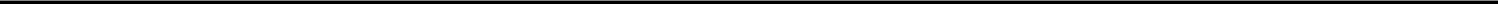 PART I-FINANCIAL INFORMATION-CONTINUEDBASSETT FURNITURE INDUSTRIES, INCORPORATED AND SUBSIDIARIESNOTES TO CONDENSED CONSOLIDATED FINANCIAL STATEMENTS-UNAUDITEDMAY 29, 2021(Dollars in thousands except share and per share data)* Due to the net loss, potentially dilutive securities would have been anti-dilutive and are therefore excluded.For the three and six months ended May 29, 2021 and May 30, 2020, the following potentially dilutive shares were excluded from the computations as their effect was anti-dilutive:Quarter Ended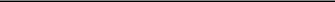 May 29, 2021	May 30, 2020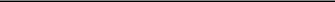 Six Months Ended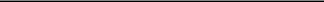 May 29, 2021	May 30, 2020PART I-FINANCIAL INFORMATION-CONTINUEDBASSETT FURNITURE INDUSTRIES, INCORPORATED AND SUBSIDIARIESNOTES TO CONDENSED CONSOLIDATED FINANCIAL STATEMENTS-UNAUDITEDMAY 29, 2021(Dollars in thousands except share and per share data)14. Segment InformationWe have strategically aligned our business into three reportable segments as defined in ASC 280, Segment Reporting, and as described below:Wholesale. The wholesale home furnishings segment is involved principally in the design, manufacture, sourcing, sale and distribution of furniture products to a network of Bassett stores (Company-owned and licensee-owned retail stores) and independent furniture retailers. Our wholesale segment includes our wood and upholstery operations, which include Lane Venture, as well as all corporate selling, general and administrative expenses, including those corporate expenses related to both Company- and licensee-owned stores. Our wholesale segment also includes our holdings of short-term investments and retail real estate previously leased as licensee stores. The earnings and costs associated with these assets are included in other income (loss), net, in our condensed consolidated statements of operations.Retail – Company-owned stores. Our retail segment consists of Company-owned stores and includes the revenues, expenses, assets and liabilities and capital expenditures directly related to these stores and the Company-owned distribution network utilized to deliver products to our retail customers.Logistical services. Our logistical services segment reflects the operations of Zenith. In addition to providing shipping and warehousing services for the Company, Zenith also provides similar services to other customers, primarily in the furniture industry. Revenue from the performance of these services to other customers and the associated cost is included in logistical services revenue and cost of logistical services, respectively, in our condensed consolidated statements of operations.Inter-company net sales elimination represents the elimination of wholesale sales to our Company-owned stores and the elimination of Zenith logistics revenue from our wholesale segment. Inter-company income elimination includes the embedded wholesale profit in the Company-owned store inventory that has not been realized. These profits will be recorded when merchandise is delivered to the retail consumer. The inter-company income elimination also includes rent paid by our retail stores occupying Company-owned real estate, and the elimination of shipping and handling charges from Zenith for services provided to our wholesale operations.18 of 39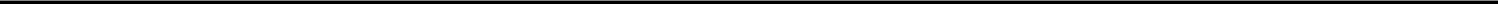 PART I-FINANCIAL INFORMATION-CONTINUEDBASSETT FURNITURE INDUSTRIES, INCORPORATED AND SUBSIDIARIESNOTES TO CONDENSED CONSOLIDATED FINANCIAL STATEMENTS-UNAUDITEDMAY 29, 2021(Dollars in thousands except share and per share data)See Note 15, Revenue Recognition, for disaggregated revenue information regarding sales of furniture and accessories by product type for the wholesale and retail segments.19 of 39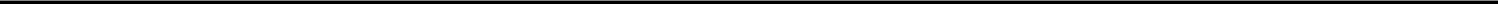 PART I-FINANCIAL INFORMATION-CONTINUEDBASSETT FURNITURE INDUSTRIES, INCORPORATED AND SUBSIDIARIESNOTES TO CONDENSED CONSOLIDATED FINANCIAL STATEMENTS-UNAUDITEDMAY 29, 2021(Dollars in thousands except share and per share data)15. Revenue RecognitionWe recognize revenue when we transfer promised goods or services to our customers in an amount that reflects the consideration we expect to receive in exchange for those goods or services. For our wholesale and retail segments, revenue is recognized when the risks and rewards of ownership and title to the product have transferred to the buyer. At wholesale, transfer occurs and revenue is recognized upon the shipment of goods to independent dealers and licensee-owned BHF stores. At retail, transfer occurs and revenue is recognized upon delivery of goods to the customer. All wholesale and retail revenues are recorded net of estimated returns and allowances based on historical patterns. We typically collect a significant portion of the purchase price from our retail customers as a deposit upon order, with the balance typically collected upon delivery. These customer deposits are carried on our balance sheet as a current liability until delivery is fulfilled and amounted to $47,911 and $39,762 as of May 29, 2021 and November 28, 2020, respectively. Substantially all of the customer deposits held at November 28, 2020 related to performance obligations that were satisfied during the current year-to-date period and have therefore been recognized in revenue for the six months ended May 29, 2021.For our logistical services segment, line-haul freight revenue is recognized as services are performed and are billed to the customer upon the completion of delivery to the destination. Because the customer receives the benefits of these services as the freight is in transit from point of origin to destination, we recognize revenue using a percentage of completion method based on our estimate of the amount of time freight has been in transit as of the reporting date compared with our estimate of the total required time for the deliveries. The balances of assets recognized for shipping revenues earned but not billed were $962 and $783 as of May 29, 2021 and November 28, 2020, respectively. Warehousing services revenue is based upon warehouse space occupied by a customer’s goods and inventory movements in and out of a warehouse and is recognized as such services are provided and billed to the customer concurrently in the same period.We exclude from revenue all amounts collected from customers for sales tax. We do not disclose amounts allocated to remaining unsatisfied performance obligations as they are expected to be satisfied within one year or less.Disaggregated revenue information for sales of furniture and accessories by product category for the three and six months ended May 29, 2021 and May 30, 2020, excluding intercompany transactions between our segments, is a follows:Bassett Custom Upholstery Bassett Leather Bassett Custom WoodBassett CasegoodsAccessories, mattresses and other (1) Consolidated net sales of furniture andaccessoriesQuarter Ended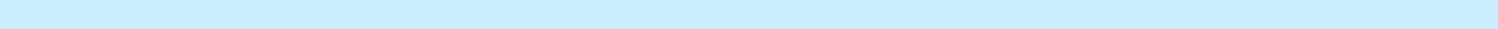 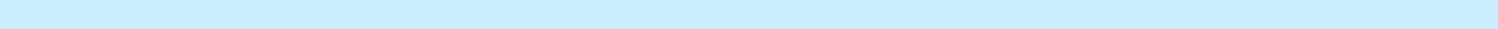 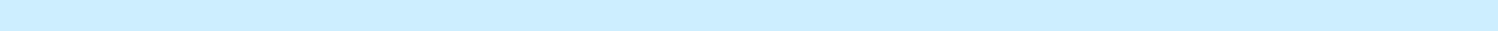 Six Months EndedIncludes the sale of goods other than Bassett-branded products, such as accessories and bedding, and also includes the sale of furniture protection plans.20 of 39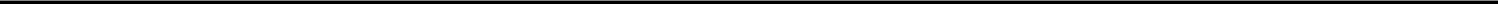 PART I-FINANCIAL INFORMATION-CONTINUEDBASSETT FURNITURE INDUSTRIES, INCORPORATED AND SUBSIDIARIESNOTES TO CONDENSED CONSOLIDATED FINANCIAL STATEMENTS-UNAUDITEDMAY 29, 2021(Dollars in thousands except share and per share data)16. Changes to Stockholders’ EquityThe following changes in our stockholders’ equity occurred during the three and six months ended May 29, 2021 and May 30, 2020:PART I-FINANCIAL INFORMATION-CONTINUEDBASSETT FURNITURE INDUSTRIES, INCORPORATED AND SUBSIDIARIESNOTES TO CONDENSED CONSOLIDATED FINANCIAL STATEMENTS-UNAUDITEDMAY 29, 2021(Dollars in thousands except share and per share data)17. Recent Accounting PronouncementsIn December 2019, the FASB issued Accounting Standards Update No. 2019-12 – Income Taxes (Topic 740) Simplifying the Accounting for Income Taxes, as part of its initiative to reduce complexity in the accounting standards. The amendments in ASU 2019-12 eliminate certain exceptions related to the approach for intraperiod tax allocation, the methodology for calculating income taxes in an interim period and the recognition of deferred tax liabilities for outside basis differences. ASU 2019-12 also clarifies and simplifies other aspects of the accounting for income taxes. The amendments in ASU 2019-12 will become effective for us as of the beginning of our 2022 fiscal year. Early adoption is permitted, including adoption in any interim period. We are currently evaluating the impact that this guidance will have upon our financial position and results of operations, if any.22 of 39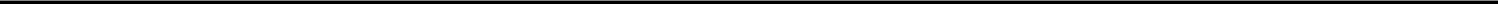 PART I-FINANCIAL INFORMATION-CONTINUEDBASSETT FURNITURE INDUSTRIES, INCORPORATED AND SUBSIDIARIESMAY 29, 2021(Dollars in thousands except share and per share data)Item 2. MANAGEMENT'S DISCUSSION AND ANALYSIS OF FINANCIAL CONDITION AND RESULTS OF OPERATIONSSafe-harbor, forward-looking statements:This report contains certain forward-looking statements within the meaning of the Private Securities Litigation Reform Act of 1995 with respect to the financial condition, results of operations and business of Bassett Furniture Industries, Incorporated and subsidiaries. Such forward-looking statements are identified by use of forward-looking words such as “anticipates”, “believes”, “plans”, “estimates”, “expects”, “aims” and “intends” or words or phrases of similar expression. These forward-looking statements involve certain risks and uncertainties. No assurance can be given that any such matters will be realized. Important factors that could cause actual results to differ materially from those contemplated by such forward-looking statements include:the impact of the COVID-19 outbreak upon our ability to maintain normal operations at our retail stores and manufacturing facilities and the resulting effects any future interruption of those operations may have upon our financial condition, results of operations and liquidity, as well as the impact of the outbreak upon general economic conditions, including consumer spending and the strength of the housing market in the United Statescompetitive conditions in the home furnishings industryoverall retail traffic levels and consumer demand for home furnishingsability of our customers and consumers to obtain creditthe profitability of the Bassett stores (independent licensees and Company-owned retail stores) which may result in future store closingsability to implement our Company-owned retail strategies and realize the benefits from such strategies, including our initiatives to expand and improve our digital marketing capabilities, as they are implementedfluctuations in the cost and availability of raw materials, fuel, labor and sourced products, including those which may result from supply chain disruptions and the imposition of new or increased duties, tariffs, retaliatory tariffs and trade limitations with respect to foreign-sourced productsresults of marketing and advertising campaignseffectiveness and security of our information and technology systems and possible disruptions due to cybersecurity threats, including any impacts from a network security incident; and the sufficiency of our insurance coverage, including cybersecurity insurance.future tax legislation, or regulatory or judicial positionsability to efficiently manage the import supply chain to minimize business interruptionconcentration of domestic manufacturing, particularly of upholstery products, and the resulting exposure to business interruption from accidents, weather and other events and circumstances beyond our controlgeneral risks associated with providing freight transportation and other logistical services through our wholly owned subsidiary, Zenith Freight Lines,LLCAdditionally, other risks that could cause actual results to differ materially from those contemplated by such forward-looking statements are set forth in Part I, Item 1A. Risk Factors in the Company’s Annual Report on Form 10-K for the fiscal year ended November 28, 2020.23 of 39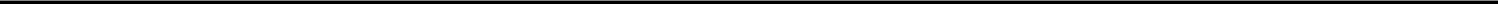 PART I-FINANCIAL INFORMATION-CONTINUEDBASSETT FURNITURE INDUSTRIES, INCORPORATED AND SUBSIDIARIESMAY 29, 2021(Dollars in thousands except share and per share data)You should keep in mind that any forward-looking statement made by us in this report or elsewhere speaks only as of the date on which such forward-looking statement is made. New risks and uncertainties arise from time to time, and it is impossible for us to predict these events or how they may affect us. We have no duty to, and do not intend to, update or revise the forward-looking statements in this discussion after the date hereof, except as may be required by law. In light of these risks and uncertainties, you should keep in mind that the events described in any forward-looking statement made in this report or elsewhere, might not occur.OverviewBassett is a leading retailer, manufacturer and marketer of branded home furnishings. Our products are sold primarily through a network of Company-owned and licensee-owned branded stores under the Bassett Home Furnishings (“BHF”) name, with additional distribution through other wholesale channels including multi-line furniture stores, many of which feature Bassett galleries or design centers. We were founded in 1902 and incorporated under the laws of Virginia in 1930. Our rich 119-year history has instilled the principles of quality, value, and integrity in everything we do, while simultaneously providing us with the expertise to respond to ever-changing consumer tastes and meet the demands of a global economy.With 97 BHF stores at May 29, 2021, we have leveraged our strong brand name in furniture into a network of Company-owned and licensed stores that focus on providing consumers with a friendly environment for buying furniture and accessories. Our store program is designed to provide a single source home furnishings retail store that provides a unique combination of stylish, quality furniture and accessories with a high level of customer service. In order to reach markets that cannot be effectively served by our retail store network, we also distribute our products through other wholesale channels including multi-line furniture stores, many of which feature Bassett galleries or design centers. We use a network of over 30 independent sales representatives who have stated geographical territories. These sales representatives are compensated based on a standard commission rate. We believe this blended strategy provides us the greatest ability to effectively distribute our products throughout the United States and ultimately gain market share.The BHF stores feature custom order furniture, free in-home or virtual design visits (“home makeovers”) and coordinated decorating accessories. Our philosophy is based on building strong long-term relationships with each customer. Salespeople are referred to as “Design Consultants” and are trained to evaluate customer needs and provide comprehensive solutions for their home decor. Until a rigorous training and design certification program is completed, Design Consultants are not authorized to perform in-home or virtual design services for our customers.We have factories in Newton, North Carolina that manufacture custom upholstered furniture. We also have factories in Martinsville and Bassett, Virginia that assemble and finish our custom dining offerings, including our solid hardwood furniture “Bench Made” line. Our manufacturing team takes great pride in the breadth of its options, the precision of its craftsmanship, and the speed of its manufacturing process. Our logistics team then ships the product to one of our home delivery hubs or to a location specified by our licensees. In addition to the furniture that we manufacture domestically, we source most of our formal bedroom and dining room furniture (casegoods) and certain leather upholstery offerings from several foreign plants, primarily in Vietnam, Thailand and China. Over 75% of the products we currently sell are manufactured in the United States.During fiscal 2018, we acquired Lane Venture, a manufacturer and distributor of premium outdoor furniture which is operated as a component of our wholesale segment. This acquisition marked our entry into the market for outdoor furniture and we believe that Lane Venture has provided a foundation for us to become a significant participant in this category. Our strategy is to distribute this brand outside of our BHF store network only.With the knowledge we have gained through operating Lane Venture, we have developed the Bassett Outdoor brand that is only marketed through the BHF store network. This allows Bassett branded product to move from inside the home to outside the home to capitalize on the growing trend of outdoor living.We also own Zenith Freight Lines, LLC (“Zenith”) which provides logistical services to Bassett along with other furniture manufacturers and retailers.Zenith delivers best-of-class shipping and logistical support services that are uniquely tailored to the needs of Bassett and the furniture industry.Approximately 60% of Zenith’s revenue is generated from services provided to non-Bassett customers.24 of 39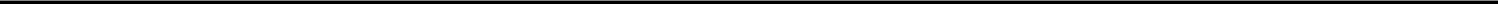 PART I-FINANCIAL INFORMATION-CONTINUEDBASSETT FURNITURE INDUSTRIES, INCORPORATED AND SUBSIDIARIESMAY 29, 2021(Dollars in thousands except share and per share data)We consider our website to be the front door to our brand experience where customers can research our furniture and accessory offerings and subsequently buy online or engage with an in-store design consultant. Customer acquisition resulting from our digital outreach strategies increased our traffic to the website by 52% for the six months ended May 29, 2021 as compared to the comparable period in 2020. The migration to digital brand research has caused us to comprehensively evaluate all of our American made custom products. While our Custom Upholstery, Custom Dining, and Bench Made product lines continue to be our most successful offerings, most of these items must be purchased in a store as they are not conducive to web transactions due to the number of options available. Consequently, we will continue to methodically re-design each one of these important lines. Our intent is to continue to offer the consumer custom options that will help them personalize their home but to do so in an edited fashion that will provide a better web experience in the research phase and will also allow the final purchase to be made either on the web or in the store. While we work to make it easier to purchase either in store or on-line, we will not compromise on our in-store experience or the quality of our in-home makeover capabilities.We also continue to re-examine the performance of every one of our stores. Store traffic has been declining for three years and the effect on our retail model has become increasingly challenging. We believe that on a market-by-market basis, there will be fewer stores in the future. We will continue to evaluate store-by-store performance as we seek the optimal store count in the markets in which we compete at retail.We also plan to heavily emphasize our “Made in America” story and utilize locally harvested and organic materials when possible. As part of this, we recently rebranded our premier Custom Upholstery line to be part of the Bench Made program emphasizing that those products are artisan crafted with exceptional domestic materials and are made to order. In addition, we expanded our Bench Made solid wood dining offerings to provide a sleeker more contemporary styling product to complement our initial Bench Made dining offerings.Impact of the COVID-19 Pandemic Upon Our Financial Condition and Results of OperationsOn March 11, 2020, the World Health Organization declared the coronavirus (“COVID-19”) outbreak to be a global pandemic. In response to this declaration and the rapid spread of COVID-19 within the United States, federal, state and local governments throughout the country imposed varying degrees of restrictions on social and commercial activity to promote social distancing in an effort to slow the spread of the illness. These measures had a significant adverse impact upon many sectors of the economy, including non-essential retail commerce, beginning in our second fiscal quarter of 2020. Therefore, our results of operations for the quarter ended February 29, 2020 were not impacted by COVID-19.In response to the above and for the protection of our employees and customers, we temporarily closed our dedicated BHF stores, our manufacturing locations and many of our warehouses for several weeks primarily during the second fiscal quarter of 2020. The disruption to our operations caused by the COVID-19 pandemic resulted in a significant loss for the three and six months ended May 30, 2020. By the end of the third quarter of fiscal 2020 we had reopened all stores and resumed manufacturing activity, allowing us to return to profitability beginning with the third quarter of fiscal 2020 and continuing through the first half of fiscal 2021.Since restarting our manufacturing operations and reopening stores, the pace of incoming wholesale orders from both the retail stores and our independent dealers outside the BHF store network have far exceeded our post reopening forecasts. Wholesale orders for the first half of fiscal 2021 increased 90% as compared to the comparable period in 2020. In addition, wholesale orders for the first half of fiscal 2021 represented a 36% increase as compared to pre-pandemic levels of the first half of fiscal 2019. However, supply chain disruptions causing shortages of various raw materials, including fabric, foam and plywood, coupled with logistical challenges have created significant delays in order fulfillment resulting in abnormally high backlogs. In addition, inflationary pressures throughout the supply chain have resulted in us implementing multiple wholesale price increases over the last few months. We expect that wholesale gross margins will be slightly impacted during the remainder of fiscal 2021 as we cycle through the backlog.To address our growing backlog, we have opened another upholstery manufacturing facility in Newton, NC, adjacent to our existing 500,000 square foot complex. Production from this additional 123,000 square foot facility began in early June and is dedicated to our opening price point “Everyday Value” product. The added space will also allow us to expand our Bench Made motion program, previously referred to as Magnificent Motion, that has exceeded our sales projections since its debut in early 2020.25 of 39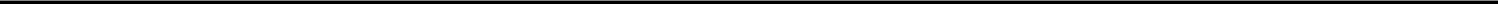 PART I-FINANCIAL INFORMATION-CONTINUEDBASSETT FURNITURE INDUSTRIES, INCORPORATED AND SUBSIDIARIESMAY 29, 2021(Dollars in thousands except share and per share data)We continue to closely monitor the COVID-19 pandemic and its lingering impact on the economy, the consumer and our business. While the rate of incoming orders at both our wholesale and retail segments remains strong, there are continuing logistical challenges faced by us and the entire home furnishings industry resulting from COVID-related labor shortages and supply chain disruptions creating significant delays in order fulfillment and increasing backlogs. Although unable to predict with certainty, we expect gradual decreases in wholesale and retail backlogs over the remainder of fiscal 2021 driven by an anticipated lower rate of future incoming orders coupled with increased manufacturing and shipping activity. Whereas the progress in mass vaccination programs in the U.S. has prompted state and local governments to substantially lift most remaining restrictions on commercial retail activity, it is nevertheless possible that a resurgence in COVID-19 cases due to new variants of the coronavirus entering the U.S. could prompt a return to tighter restrictions in certain areas of the country. Furthermore, pandemic-related labor shortages and supply chain disruptions remain unresolved and order cancellations could result if the present delays in order fulfillment continue for an extended period of time. Therefore, uncertainty remains regarding the ongoing impact of the COVID-19 outbreak upon our financial condition and future results of operations.Results of Operations – Periods ended May 29, 2021 compared with the periods ended May 30, 2020:Consolidated results of operations for the three and six months ended May 29, 2021 and May 30, 2020 are as follows:Total sales revenue for the three and six months ended May 29, 2021 increased $60,258 and $61,811, respectively, from the prior year periods due primarily to the major impact of the COVID-19 pandemic on our operations during fiscal 2020, which forced a nearly total shut-down of our manufacturing and retail operations from late March through early May of last year, followed by an exceptionally strong recovery in demand for home furnishings that has continued into the first half of fiscal 2021.Cost of furniture and accessories sold as a percentage of total revenue for the three and six months ended May 29, 2021 improved significantly over prior year periods, primarily due to improved leverage on fixed costs during the second quarter of fiscal 2021 versus the prior year period when our operations were temporarily shut down due to the pandemic. SG&A expenses as a percentage of sales for the three and six months ended May 29, 2021 decreased significantly from comparable fiscal 2020 periods due to increased leverage of fixed costs due to higher sales volume coupled with the fact that we have been able to maintain various expense reductions implemented in the second and third quarters of fiscal 2020 in response to the COVID-19 pandemic.Other charges of $15,205 incurred during the three and six months ended May 30, 2020 included $11,114 of non-cash asset impairment charges on five underperforming retail stores, including $6,239 for the impairment of operating lease right-of-use assets, and $1,070 of non-cash impairment charges in our wholesale segment, primarily due to the closure of our custom upholstery manufacturing facility in Grand Prairie, Texas in May of 2020, a non-cash charge of $1,971 for the impairment of goodwill associated with our wood reporting unit within our wholesale segment, and $1,050 of litigation costs relating to certain wage and hour violation claims that had been asserted against the Company. These claims have since been settled at no additional cost.26 of 39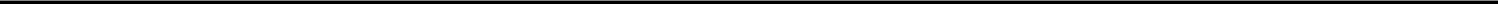 PART I-FINANCIAL INFORMATION-CONTINUEDBASSETT FURNITURE INDUSTRIES, INCORPORATED AND SUBSIDIARIESMAY 29, 2021(Dollars in thousands except share and per share data)Because of the significant adverse impact that the COVID-19 pandemic had on our operations during the second quarter of fiscal 2020, we believe that a better understanding of the revenue growth that has resulted from our product and marketing initiatives is obtained by comparing our current year revenues to the pre-pandemic levels of fiscal 2019. For the three and six months ended June 1, 2019, sales of furniture and accessories were $95,842 and $203,181, respectively. Compared to fiscal 2019, sales of furniture and accessories for the three and six months ended May 29, 2021 increased $14,173 or 14.8% and $8,471 or 4.2%, respectively, over the corresponding quarter and year-to-date periods of fiscal 2019. This growth as compared to fiscal 2019 is attributable not only to the exceptionally strong demand for home furnishings that has benefited our industry over the past twelve months, but also due to increases in our wholesale business through growth in our Lane Venture line of outdoor furniture, the introduction of our Bassett Outdoor line of outdoor furniture sold through our BHF store network, and the expansion of our wholesale customer base of independent dealers partially offset by lower retail sales from the closure of six Company-owned stores since the end of the second quarter of 2019.Segment InformationWe have strategically aligned our business into three reportable segments as described below:Wholesale. The wholesale home furnishings segment is involved principally in the design, manufacture, sourcing, sale and distribution of furniture products to a network of Bassett stores (Company-owned and licensee-owned retail stores) and independent furniture retailers. Our wholesale segment includes our wood and upholstery operations, which include Lane Venture, as well as all corporate selling, general and administrative expenses, including those corporate expenses related to both Company- and licensee-owned stores. We eliminate the sales between our wholesale and retail segments as well as the imbedded profit in the retail inventory for the consolidated presentation in our financial statements. Also included in our wholesale segment are our short-term investments and our holdings of retail real estate previously leased as licensee stores. The earnings and costs associated with these assets are included in other loss, net, in our condensed consolidated statements of operations.Retail – Company-owned stores. Our retail segment consists of Company-owned stores and includes the revenues, expenses, assets and liabilities (including real estate) and capital expenditures directly related to these stores and the Company-owned distribution network utilized to deliver products to our retail customers.Logistical services. Our logistical services segment reflects the operations of Zenith. In addition to providing shipping and warehousing services for the Company, Zenith also provides similar services to other customers, primarily in the furniture industry. Revenue from the performance of these services to other customers and the associated cost is included in logistical services revenue and cost of logistical services, respectively, in our condensed consolidated statements of operations.27 of 39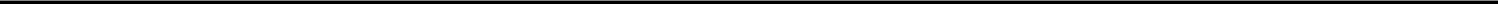 PART I-FINANCIAL INFORMATION-CONTINUEDBASSETT FURNITURE INDUSTRIES, INCORPORATED AND SUBSIDIARIESMAY 29, 2021(Dollars in thousands except share and per share data)The following tables illustrate the effects of various intercompany eliminations on income from operations in the consolidation of our segment results:PART I-FINANCIAL INFORMATION-CONTINUEDBASSETT FURNITURE INDUSTRIES, INCORPORATED AND SUBSIDIARIESMAY 29, 2021(Dollars in thousands except share and per share data)Notes to segment consolidation table:Represents the elimination of sales from our wholesale segment to our Company-owned BHF stores.Represents the elimination of logistical services billed to our wholesale segment.Represents the elimination of purchases by our Company-owned BHF stores from our wholesale segment, as well as the change for the period in the elimination of intercompany profit in ending retail inventory.Represents the elimination of rent paid by our retail stores occupying Company-owned real estate.Represents the elimination of the cost of logistical services provided by Zenith to our wholesale segment.Excludes the effects of goodwill and asset impairment charges as well as litigation costs which are not allocated to our segments. Refer to the reconciliation to income (loss) from operations presented under Non-GAAP Financial Information below.Non-GAAP Financial InformationTo supplement the financial measures prepared in accordance with GAAP, we use certain non-GAAP financial measures, including income (loss) from operations before other charges and gross profit on wholesale sales of furniture and accessories by segment inclusive of intercompany sales. The reconciliations of these non-GAAP financial measures to the most directly comparable financial measures calculated and presented in accordance with GAAP are shown in tables below.Income (Loss) from Operations before Other ChargesThe following table reconciles income (loss) from operations before other charges as shown above for our consolidated segment results with income (loss)from operations as reported for GAAP:Asset Impairment ChargesDuring the three and six months ended May 30, 2020 we recorded $11,114 of non-cash asset impairment charges on five underperforming retail stores, including $6,239 for the impairment of operating lease right-of-use assets, and $1,070 of non-cash impairment charges in our wholesale segment, primarily due to the closure of our custom upholstery manufacturing facility in Grand Prairie, Texas.Goodwill Impairment ChargeDue to the impact of the COVID-19 pandemic, we performed an interim impairment assessment of our goodwill as of May 30, 2020. As a result, we recognized a non-cash charge of $1,971 for the impairment of goodwill associated with our wood reporting unit within our wholesale segment (see Note 6 to our Condensed Consolidated Financial Statements).Litigation ExpenseDuring the three and six months ended May 30, 2020 we accrued $1,050 for the estimated costs to resolve certain wage and hour violation claims that had been asserted against the Company.29 of 39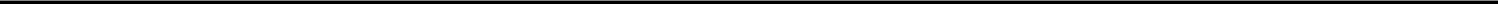 PART I-FINANCIAL INFORMATION-CONTINUEDBASSETT FURNITURE INDUSTRIES, INCORPORATED AND SUBSIDIARIESMAY 29, 2021(Dollars in thousands except share and per share data)Gross Profit by SegmentIn the following analysis of results for our wholesale and retail segments, we present a measure of gross profit on sales which is inclusive of intercompany sales from our wholesale segment to our retail segment. We believe that this is a key metric by which to evaluate the performance of each segment and is consistent with management’s view of our operating results. The following table reconciles the sales, cost of sales and gross profit presented for each of the wholesale and retail segments to the consolidated amounts for sales, cost of sales and the implied gross profit in accordance with GAAP.Quarter Ended May 29, 2021Sales revenue: furniture & accessories Cost of furniture and accessories soldGross profitSales revenue: furniture & accessories Cost of furniture and accessories soldGross profit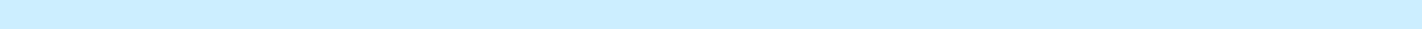 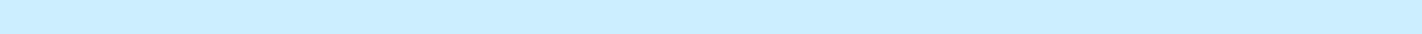 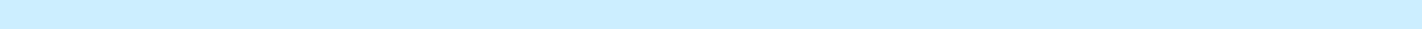 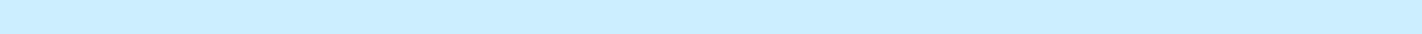 Sales revenue: furniture & accessories Cost of furniture and accessories soldGross profitNotes to the gross profit by segment table:Six Months Ended May 30, 2020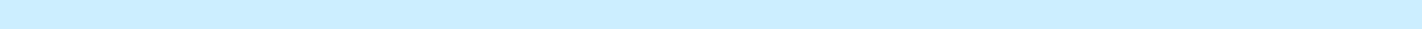 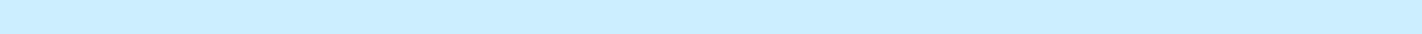 Represents the elimination of sales from our wholesale segment to our Company-owned BHF stores.Represents the elimination of purchases by our Company-owned BHF stores from our wholesale segment, as well as the change for the period in the elimination of intercompany profit in ending retail inventory.Represents the change for the period in the elimination of intercompany profit in ending retail inventory.30 of 39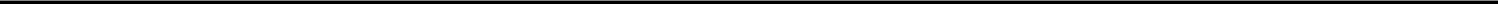 PART I-FINANCIAL INFORMATION-CONTINUEDBASSETT FURNITURE INDUSTRIES, INCORPORATED AND SUBSIDIARIESMAY 29, 2021(Dollars in thousands except share and per share data)Wholesale SegmentResults for the wholesale segment for the periods ended May 29, 2021 and May 30, 2020 are as follows:*Gross profit at the segment level is considered a Non-GAAP financial measure due to the included effects of intercompany transactions. Refer to the reconciliation of gross profit by segment to consolidated gross profit presented under Non-GAAP Financial Information above.Wholesale sales by major product category are as follows:Analysis of Results - WholesaleNet sales for the three and six months ended May 29, 2021 increased $42,906 and $48,153, respectively, from the prior year periods due primarily to the major impact of the COVID-19 pandemic on our operations during fiscal 2020, which forced a nearly total shut-down of our manufacturing and retail operations from late March through early May of last year, followed by an exceptionally strong recovery in demand for home furnishings that has continued into the first half of fiscal 2021. The increase in orders resulting from this surge in demand, coupled with continuing supply chain disruptions in the wake of the pandemic, has resulted in a wholesale backlog of $86,693 at May 29, 2021 as compared to $54,874 at November 28, 2020 and $17,270 at May 30, 2020. As previously discussed, Bassett and most of the home furnishings industry has been faced with continuing logistical challenges from COVID-related labor shortages and supply chain disruptions creating significant delays in order fulfillment and increasing backlogs. Gross margins for the three and six months ended May 29, 2021 improved significantly over prior year periods, primarily due to improved leverage on fixed costs during the second quarter of fiscal 2021 versus the prior year period when our operations were temporarily shut down due to the pandemic. SG&A expenses as a percentage of sales for the three and six months ended May 29, 2021 decreased significantly from the comparable fiscal 2020 periods due to increased leverage of fixed costs due to higher sales volume coupled with various expense reductions implemented in the second and third quarters of fiscal 2020 in response to the COVID-19 pandemic.31 of 39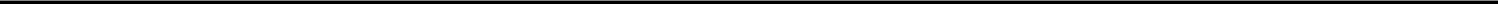 PART I-FINANCIAL INFORMATION-CONTINUEDBASSETT FURNITURE INDUSTRIES, INCORPORATED AND SUBSIDIARIESMAY 29, 2021(Dollars in thousands except share and per share data)Because of the significant adverse impact that the COVID-19 pandemic had on our operations during the second quarter of fiscal 2020, we believe that a better understanding of the revenue growth that has resulted from our product and marketing initiatives is obtained by comparing our current year revenues to the pre-pandemic levels of fiscal 2019. For the three and six months ended June 1, 2019, wholesale sales were $63,131 and $135,912, respectively. Compared to fiscal 2019, wholesale sales for the three and six months ended May 29, 2021 increased $12,903 or 20.4% and $10,386, or 7.6%, respectively, over the corresponding quarter and year-to-date periods of fiscal 2019. Shipments to the BHF store network grew 4.8% for the second quarter of fiscal 2021 over the second quarter of fiscal 2019 while shipments for the first half of fiscal 2021 declined 1.5% from the first half of fiscal 2019. Growth in shipments to the BHF store network of the Bassett Outdoor line of outdoor furniture, introduced in fiscal 2020, was offset by lower retail sales from the closure of six Company-owned stores since the end of the second quarter of 2019. Shipments to the open market (independent dealers outside of the BHF store network) increased 52.1% and 36.2% for the three and six months ended May 29, 2021, respectively, over the comparable fiscal 2019 periods primarily due to increases from existing dealers along with an expansion of the dealer base. Shipments of our Lane Venture line of outdoor furniture increased 39.5% and 41.8% for the three and six months ended May 29, 2021, respectively, over the comparable fiscal 2019 periods. In addition, wholesale orders for the three and six months ended May 29, 2021, increased 51% and 36%, respectively, over the corresponding quarter and year-to-date periods of fiscal 2019. Wholesale orders from independent dealers increased 126% and 93% for the three and six month periods driven by increases from existing dealers along with an expansion of the dealer base. Also, orders from the Bassett Home Furnishings store network increased 7.8% and 2.0% over the quarter and year-to-date periods of 2019, respectively, in spite of having six fewer stores in the fleet during 2021. Lane Venture orders increased by 92% and 95%, respectively, for those same periods.Retail – Company-owned Stores SegmentResults for the retail segment for the periods ended May 29, 2021 and May 30, 2020 are as follows:*Gross profit at the segment level is considered a Non-GAAP financial measure due to the included effects of intercompany transactions. Refer to the reconciliation of gross profit by segment to consolidated gross profit presented under Non-GAAP Financial Information above.Retail sales by major product category are as follows:Includes the sale of goods other than Bassett-branded products, such as accessories and bedding, and also includes the sale of furniture protection plans.32 of 39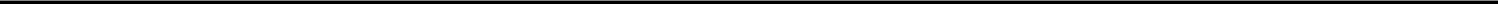 PART I-FINANCIAL INFORMATION-CONTINUEDBASSETT FURNITURE INDUSTRIES, INCORPORATED AND SUBSIDIARIESMAY 29, 2021(Dollars in thousands except share and per share data)Analysis of Results - RetailNet sales for the three and six months ended May 29, 2021 increased $29,312 and $23,861, respectively, from the prior year periods due primarily to the major impact of the COVID-19 pandemic on our operations in fiscal 2020, which forced a nearly total shut-down of our retail operations from late March through early May of that year, followed by an exceptionally strong recovery in demand for home furnishings that has continued into the first half of fiscal 2021. The increase in written sales (the value of sales orders taken but not delivered) resulting from this surge in demand has resulted in a retail backlog of $73,489 at May 29, 2021 as compared to $57,041 at November 28, 2020 and $28,949 at May 30, 2020. As previously discussed, Bassett and most of the home furnishings industry has been faced with continuing logistical challenges from COVID-related labor shortages and supply chain disruptions creating significant delays in order fulfillment and increasing backlogs. Gross margins for the three and six months ended May 29, 2021 increased by 420 and 240 basis points, respectively, primarily driven by lower levels of promotional activity coupled with improved margins on clearance activity. SG&A expenses for the three and six months ended May 29, 2021 as a percentage of sales decreased significantly as compared to the comparable periods of 2020. This was driven by workforce reductions, lower advertising spending, and overall cost containment activities. In addition, over the course of fiscal 2020 we closed seven unprofitable store locations, six of which were closed subsequent to the first quarter of 2020.Because of the significant adverse impact that the COVID-19 pandemic had on our operations during the second quarter of fiscal 2020, we believe that a better understanding of the retail revenue trend that has resulted from our product and marketing initiatives is obtained by comparing our current year revenues to the pre-pandemic levels of fiscal 2019. For the three and six months ended June 1, 2019, retail sales were $62,568 and $132,197, respectively. Compared to fiscal 2019, retail sales for the three and six months ended May 29, 2021, decreased $85 or 0.1% and $9,319, or 7.0%, respectively, over the corresponding quarter and year-to-date periods of fiscal 2019. Sales increases from the introduction of the Bassett Outdoor product line were offset by sales decreases from six fewer stores in operation. Written sales increased 13.8% and 8.1% for the three and six months ended May 29, 2021, respectively, over the corresponding periods of fiscal 2019 in spite of having six fewer stores in operation.Logistical Services SegmentResults for our logistical services segment for the periods ended May 29, 2021 and May 30, 2020 are as follows:Analysis of Operations – Logistical ServicesNet revenues for the three and six months ended May 29, 2021 increased $6,985 and $5,751, respectively, from the prior year periods due primarily to the major impact of the COVID-19 pandemic on our operations in fiscal 2020, which forced a near total shut-down of furniture retail operations throughout the country from late March through early May of last year. Operating profit has also increased significantly over the prior year periods, as we were forced during the second quarter of 2020 to run some of our trucks at substantially lower than optimal load levels resulting in inefficiencies and provided freight services for customers outside of the furniture industry in order to maintain some level of revenue and retain our drivers. These improvements have been partially offset in the current year by higher warehousing labor costs as Zenith has been challenged to find and maintain freight-handling personnel in the warehousing operation due to the previously discussed COVID-related labor shortages.Other Items Affecting Net IncomeOther Loss, NetOther loss, net, for the three months ended May 29, 2021 was $332 compared to $765 for the three months ended May 30, 2020, a decrease of $433. The net change was primarily due to lower net costs of Company-owned life insurance in the current year coupled with valuation charges associated with sublease rent receivables which had been incurred in the prior year as a result of the pandemic.Other loss, net, for the six months ended May 29, 2021 was $669 compared to $1,127 for the six months ended May 30, 2020, a decrease of $458. The net change was primarily due to lower net costs of Company-owned life insurance in the current year coupled with valuation charges associated with sublease rent receivables which had been incurred in the prior year as a result of the pandemic, partially offset by reduced interest income from our investments in CDs.33 of 39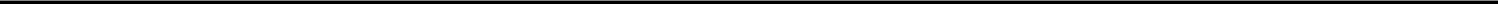 PART I-FINANCIAL INFORMATION-CONTINUEDBASSETT FURNITURE INDUSTRIES, INCORPORATED AND SUBSIDIARIESMAY 29, 2021(Dollars in thousands except share and per share data)Income TaxesWe calculate an anticipated effective tax rate for the year based on our annual estimates of pretax income and use that effective tax rate to record our year-to-date income tax provision. Any change in annual projections of pretax income could have a significant impact on our effective tax rate for the respective quarter.Our effective tax rates for the three and six months ended May 29, 2021 of 25.8% and 27.3%, respectively, differ from the federal statutory rate of 21% primarily due to the effects of state income taxes and various permanent differences, including tax benefits (deficiencies) of $18 and ($117) during the three and six months ended May 29, 2021, respectively, arising from stock-based compensation.On March 27, 2020 the Coronavirus Aid, Relief, and Economic Security Act (the “CARES Act”) was signed into law. A major provision of the CARES Act allowed net operating losses from the 2018, 2019 and 2020 tax years to be carried back up to five years. As a result, our effective tax rates for the three and six months ended May 30, 2020 were (36.4%) and (36.5%), respectively, which differ from the federal statutory rate of 21% primarily due to the effects of carrying back our net operating loss from fiscal 2020 to tax years in which the federal statutory rate was 35%, and to the effects of state income taxes and various permanent differences.Liquidity and Capital ResourcesCash FlowsCash provided by operations for the first half of fiscal 2021 was $12,050 compared to $5,747 used in operations for the first half of fiscal 2020, representing an increase in cash provided by operations of $17,797. This increase in operating cash flow is primarily due to the significant increase in operating income as compared to the second quarter of fiscal 2020 when nearly all operations were temporarily suspended due to the pandemic, along with a substantial current year increase in customer deposits taken against unfilled orders. These improvements were partially offset by other changes in working capital led by increased investment in inventory as we work to fulfill our order backlog.Our overall cash position decreased by $23 during the first half of fiscal 2021, compared to an overall decrease of $8,252 during the first half of fiscal 2020, an improvement of $8,229 over the prior year period. Partially offsetting the improvement in cash flows from operations, net cash used in investing activities during the first half of 2021 increased $3,824 to a net use of $3,722 compared to net cash provided by investing activities of $102 for the prior year period. This increase was primarily due to proceeds from the sale of our closed Gulfport store location included in the first half of 2020 along with increased capital expenditures in the current year. Net cash used in financing activities during the first half of 2021 increased $5,744 to a net use of $8,351 as compared to a net use of $2,607 for the prior year period, primarily due to a special dividend of $2,479 declared and paid during the first half of 2021, along with share repurchases of $2,925 during the first half of fiscal 2021 as compared to $1,241 repurchased during the first half of fiscal 2020. As of May 29, 2021, $5,506 remains authorized under our existing share repurchase plan. With cash and cash equivalents and short-term investments totaling $63,491 on hand at May 29, 2021, expected future operating cash flows and the availability under our credit line noted below, we believe we have sufficient liquidity to fund operations for the foreseeable future.Debt and Other ObligationsOur bank credit facility provides for a line of credit of up to $25,000. At May 29, 2021, we had $3,181 outstanding under standby letters of credit against our line, leaving availability under our credit line of $21,819. In addition, we have outstanding standby letters of credit with another bank totaling $325. The line bears interest at the rate of LIBOR plus 1.9%, with a fee of 0.25% charged for the unused portion of the line and is secured by a general lien on our accounts receivable and inventory. We were in compliance with all covenants under the agreement as of May 29, 2021 and expect to remain in compliance through the end of fiscal 2021. The credit facility matures on January 31, 2022.34 of 39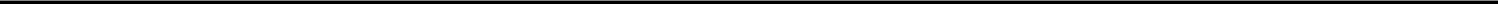 PART I-FINANCIAL INFORMATION-CONTINUEDBASSETT FURNITURE INDUSTRIES, INCORPORATED AND SUBSIDIARIESMAY 29, 2021(Dollars in thousands except share and per share data)We lease land and buildings that are used in the operation of our Company-owned retail stores as well as in the operation of certain of our licensee-owned stores, and we lease land and buildings at various locations throughout the continental United States for warehousing and distribution hubs used in our logistical services segment. We also lease tractors, trailers and local delivery trucks used in our logistical services and retail segments. The present value of our obligations for leases with terms in excess of one year at May 29, 2021 is $143,910 and is included in our accompanying condensed consolidated balance sheet at May 29, 2021. We were contingently liable under licensee lease obligation guarantees in the amount of $2,073 at May 29, 2021. Remaining terms under these lease guarantees range from approximately one to three years. See Note 12 to our condensed consolidated financial statements for additional details regarding our lease guarantees.Investment in Retail Real EstateWe have a substantial investment in real estate acquired for use as retail locations and occupied by Company-owned retail stores. Such real estate is included in property and equipment, net, in the accompanying condensed consolidated balance sheets and consists of eight properties with an aggregate square footage of 201,096 and a net book value of $17,199 at May 29, 2021.Critical Accounting Policies and EstimatesThere have been no material changes to our critical accounting policies and estimates from the information provided in Item 7, “Management’s Discussion and Analysis of Financial Condition and Results of Operations”, included in our Annual Report on Form 10-K for the fiscal year ended November 28, 2020.Off-Balance Sheet ArrangementsWe utilize stand-by letters of credit in the procurement of certain goods in the normal course of business. In addition, we have guaranteed certain lease obligations of licensee operators for some of their store locations. See Note 12 to our condensed consolidated financial statements for further discussion of lease guarantees, including descriptions of the terms of such commitments and methods used to mitigate risks associated with these arrangements.ContingenciesWe are involved in various legal and environmental matters which arise in the normal course of business. Although the final outcome of these matters cannot be determined, based on the facts presently known, it is our opinion that the final resolution of these matters will not have a material adverse effect on our financial position or future results of operations. See Note 11 to our condensed consolidated financial statements for further information regarding certain contingencies as of May 29, 2021.Item 3. Quantitative and Qualitative Disclosure about Market Risk:We are exposed to market risk from changes in the value of foreign currencies. Substantially all of our imports purchased outside of North America are denominated in U.S. dollars. Therefore, we believe that gains or losses resulting from changes in the value of foreign currencies relating to foreign purchases not denominated in U.S. dollars would not be material to our results from operations in fiscal 2021.We are exposed to market risk from changes in the cost and availability of raw materials used in our manufacturing processes, principally wood, woven fabric, and foam products. The cost of foam products, which are petroleum-based, is sensitive to changes in the price of oil.We are also exposed to commodity price risk related to diesel fuel prices for fuel used in our logistical services and retail segments. We manage our exposure to that risk primarily through the application of fuel surcharges to our customers.We have potential exposure to market risk related to conditions in the commercial real estate market. Our retail real estate holdings of $17,199 at May 29, 2021 for Company-owned stores could suffer significant impairment in value if we are forced to close additional stores and sell or lease the related properties during periods of weakness in certain markets. Additionally, if we are required to assume responsibility for payment under the lease obligations of $2,073 which we have guaranteed on behalf of licensees as of May 29, 2021 we may not be able to secure sufficient sub-lease income in the current market to offset the payments required under the guarantees. We are also exposed to risk related to conditions in the commercial real estate rental market with respect to the right-of-use assets we carry on our balance sheet for leased retail store locations, warehouse and distribution facilities. At May 29, 2021, the unamortized balance of such right-of-use assets totaled $108,219. Should we have to close or otherwise abandon one of these leased locations, we could incur additional impairment charges if rental market conditions do not support a fair value for the right of use asset in excess of its carrying value.35 of 39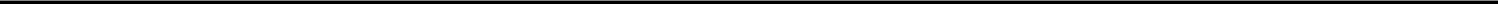 PART I-FINANCIAL INFORMATION-CONTINUEDBASSETT FURNITURE INDUSTRIES, INCORPORATED AND SUBSIDIARIESMAY 29, 2021(Dollars in thousands except share and per share data)Item 4. Controls and Procedures:The Company’s principal executive officer and principal financial officer have evaluated the Company’s disclosure controls and procedures (as defined in Exchange Act Rule 13a-15(e)) as of the end of the period covered by this Quarterly Report on Form 10-Q. Based upon their evaluation, the principal executive officer and principal financial officer concluded that the Company’s disclosure controls and procedures are effective. There has been no change in the Company’s internal control over financial reporting during the Company’s most recent fiscal quarter that has materially affected, or is reasonably likely to materially affect, the Company’s internal control over financial reporting.36 of 39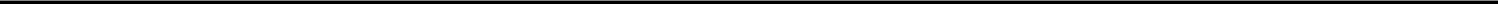 PART II - OTHER INFORMATIONBASSETT FURNITURE INDUSTRIES INCORPORATED AND SUBSIDIARIESMAY 29, 2021(Dollars in thousands except share and per share data)Item 1. Legal ProceedingsNoneItem 2. Unregistered Sales of Equity Securities, Use of Proceeds and Issuer Purchases of Equity SecuritiesThe following table summarizes the stock repurchase activity by or on behalf of the Company or any “affiliated purchaser,” as defined by Rule 10b-18(a)of the Exchange Act, for the three months ended May 29, 2021 and the approximate dollar value of shares that may yet be purchased pursuant to our stock repurchase program:The Company is authorized to repurchase Company stock under a plan which was originally announced in 1998. On October 3, 2018, the Board of Directors increased the remaining limit of the repurchase plan to $20,000. At May 29, 2021 $5,506 remains available for share repurchases under the plan.Item 3. Defaults Upon Senior SecuritiesNone.37 of 39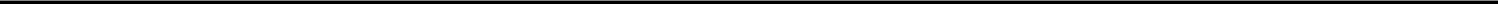 PART II - OTHER INFORMATIONBASSETT FURNITURE INDUSTRIES INCORPORATED AND SUBSIDIARIESMAY 29, 2021(Dollars in thousands except share and per share data)Item 6. ExhibitsExhibits:Exhibit 3a – Articles of Incorporation as amended to date are incorporated herein by reference to the Exhibit to Form 10-Q for the fiscal quarter ended February 28, 1994.Exhibit 3b – By-laws as amended to date are incorporated herein by reference to Exhibit 3 to Form 8-K filed with the SEC on January 19, 2021.Exhibit 4 –Registrant hereby agrees to furnish the SEC, upon request, other instruments defining the rights of holders of long-term debt of the Registrant.Exhibit 31a – Chief Executive Officer’s certification pursuant to Section 302 of the Sarbanes-Oxley Act of 2002 Exhibit 31b – Chief Financial Officer’s certification pursuant to Section 302 of the Sarbanes-Oxley Act of 2002Exhibit 32a – Chief Executive Officer’s certification pursuant to 18 U.S.C. 1350, as adopted pursuant to Section 906 of the Sarbanes-Oxley Act of 2002Exhibit 32b – Chief Financial Officer’s certification pursuant to 18 U.S.C. 1350, as adopted pursuant to Section 906 of the Sarbanes-Oxley Act of 2002Exhibit 101.INS Inline XBRL InstanceExhibit 101.SCH Inline XBRL Taxonomy Extension Schema Exhibit 101.CAL Inline XBRL Taxonomy Extension CalculationExhibit 101.DEF Inline XBRL Taxonomy Extension DefinitionExhibit 101.LAB Inline XBRL Taxonomy Extension LabelsExhibit 101.PRE Inline XBRL Taxonomy Extension PresentationExhibit 104. Cover Page Interactive Data File (formatted as Inline XBRL and contained in Exhibit 101).38 of 39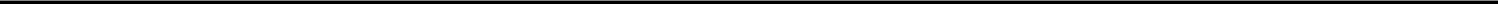 SIGNATURESPursuant to the requirements of the Securities Exchange Act of 1934, the Registrant has duly caused this Report to be signed on its behalf by the undersigned thereunto duly authorized.BASSETT FURNITURE INDUSTRIES, INCORPORATED/s/	ROBERT H. SPILMAN, JR.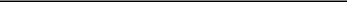 Robert H. Spilman, Jr., Chairman and Chief Executive OfficerJuly 1, 2021/s/	J. MICHAEL DANIEL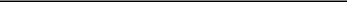 J. Michael Daniel, Senior Vice President and Chief Financial OfficerJuly 1, 202139 of 39Exhibit 31aCERTIFICATIONSI, Robert H. Spilman, Jr., certify that:I have reviewed this quarterly report on Form 10-Q of Bassett Furniture Industries, Incorporated;Based on my knowledge, this report does not contain any untrue statement of a material fact or omit to state a material fact necessary to make the statements made, in light of the circumstances under which such statements were made, not misleading with respect to the period covered by this report;Based on my knowledge, the financial statements, and other financial information included in this report, fairly present in all material respects the financial condition, results of operations and cash flows of the registrant as of, and for, the periods presented in this report;The registrant’s other certifying officer(s) and I are responsible for establishing and maintaining disclosure controls and procedures (as defined in Exchange Act Rules 13a-15(e) and 15d-15(e)) and internal control over financial reporting (as defined in Exchange Act Rules 13a-15(f) and 15d-15(f)) for the registrant and have:Designed such disclosure controls and procedures, or caused such disclosure controls and procedures to be designed under our supervision, to ensure that material information relating to the registrant, including its consolidated subsidiaries, is made known to us by others within those entities, particularly during the period in which this report is being prepared;Designed such internal control over financial reporting, or caused such internal control over financial reporting to be designed under our supervision, to provide reasonable assurance regarding the reliability of financial reporting and the preparation of financial statements for external purposes in accordance with generally accepted accounting principles;Evaluated the effectiveness of the registrant’s disclosure controls and procedures and presented in this report our conclusions about the effectiveness of the disclosure controls and procedures, as of the end of the period covered by this report based on such evaluation; andDisclosed in this report any change in the registrant’s internal control over financial reporting that occurred during the registrant’s most recent fiscal quarter (the registrant’s fourth fiscal quarter in the case of an annual report) that has materially affected, or is reasonably likely to materially affect, the registrant’s internal control over financial reporting; andThe registrant’s other certifying officer(s) and I have disclosed, based on our most recent evaluation of internal control over financial reporting, to the registrant’s auditors and the audit committee of the registrant’s board of directors (or persons performing the equivalent functions):All significant deficiencies and material weaknesses in the design or operation of internal control over financial reporting which are reasonably likely to adversely affect the registrant’s ability to record, process, summarize and report financial information; andAny fraud, whether or not material, that involves management or other employees who have a significant role in the registrant’s internal control over financial reporting.July 1, 2021/s/	ROBERT H. SPILMAN, JR.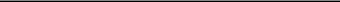 Robert H. Spilman, Jr., Chairman and Chief Executive OfficerExhibit 31bCERTIFICATIONSI, J. Michael Daniel, certify that:I have reviewed this quarterly report on Form 10-Q of Bassett Furniture Industries, Incorporated;Based on my knowledge, this report does not contain any untrue statement of a material fact or omit to state a material fact necessary to make the statements made, in light of the circumstances under which such statements were made, not misleading with respect to the period covered by this report;Based on my knowledge, the financial statements, and other financial information included in this report, fairly present in all material respects the financial condition, results of operations and cash flows of the registrant as of, and for, the periods presented in this report;The registrant’s other certifying officer(s) and I are responsible for establishing and maintaining disclosure controls and procedures (as defined in Exchange Act Rules 13a-15(e) and 15d-15(e)) and internal control over financial reporting (as defined in Exchange Act Rules 13a-15(f) and 15d-15(f)) for the registrant and have:Designed such disclosure controls and procedures, or caused such disclosure controls and procedures to be designed under our supervision, to ensure that material information relating to the registrant, including its consolidated subsidiaries, is made known to us by others within those entities, particularly during the period in which this report is being prepared;Designed such internal control over financial reporting, or caused such internal control over financial reporting to be designed under our supervision, to provide reasonable assurance regarding the reliability of financial reporting and the preparation of financial statements for external purposes in accordance with generally accepted accounting principles;Evaluated the effectiveness of the registrant’s disclosure controls and procedures and presented in this report our conclusions about the effectiveness of the disclosure controls and procedures, as of the end of the period covered by this report based on such evaluation; andDisclosed in this report any change in the registrant’s internal control over financial reporting that occurred during the registrant’s most recent fiscal quarter (the registrant’s fourth fiscal quarter in the case of an annual report) that has materially affected, or is reasonably likely to materially affect, the registrant’s internal control over financial reporting; andThe registrant’s other certifying officer(s) and I have disclosed, based on our most recent evaluation of internal control over financial reporting, to the registrant’s auditors and the audit committee of the registrant’s board of directors (or persons performing the equivalent functions):All significant deficiencies and material weaknesses in the design or operation of internal control over financial reporting which are reasonably likely to adversely affect the registrant’s ability to record, process, summarize and report financial information; andAny fraud, whether or not material, that involves management or other employees who have a significant role in the registrant’s internal control over financial reporting.July 1, 2021/s/	J. MICHAEL DANIEL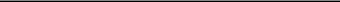 J. Michael Daniel, Senior Vice President and Chief Financial OfficerExhibit 32aCERTIFICATION PURSUANT TO 18 U.S.C. SECTION 1350,AS ADOPTED PURSUANT TO SECTION 906OF THE SARBANES-OXLEY ACT OF 2002In connection with the Quarterly Report of Bassett Furniture Industries, Incorporated (the “Company”) on Form 10-Q for the period ending May 29, 2021, as filed with the Securities and Exchange Commission on the date hereof (the “Report”), I, Robert H. Spilman, Jr., Chief Executive Officer of the Company, certify, pursuant to 18 U.S.C. ss.1350, as adopted pursuant to ss.906 of the Sarbanes-Oxley Act of 2002, that:The Report fully complies with the requirements of Section 13(a) or 15(d) of the Securities Exchange Act of 1934; andThe information contained in the Report fairly presents, in all material respects, the financial condition and results of operations of the Company.July 1, 2021/s/	ROBERT H. SPILMAN, JR.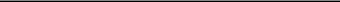 Robert H. Spilman, Jr.,Chairman and Chief Executive OfficerA signed original of this written statement required by Section 906 has been provided to Bassett Furniture Industries, Incorporated and will be retained by Bassett Furniture Industries, Incorporated and furnished to the Securities and Exchange Commission or its staff upon request.Exhibit 32bCERTIFICATION PURSUANT TO 18 U.S.C. SECTION 1350,AS ADOPTED PURSUANT TO SECTION 906OF THE SARBANES-OXLEY ACT OF 2002In connection with the Quarterly Report of Bassett Furniture Industries, Incorporated (the “Company”) on Form 10-Q for the period ending May 29, 2021, as filed with the Securities and Exchange Commission on the date hereof (the “Report”), I, J. Michael Daniel, Chief Financial Officer of the Company, certify, pursuant to 18 U.S.C. ss.1350, as adopted pursuant to ss.906 of the Sarbanes-Oxley Act of 2002, that:The Report fully complies with the requirements of Section 13(a) or 15(d) of the Securities Exchange Act of 1934; andThe information contained in the Report fairly presents, in all material respects, the financial condition and results of operations of the Company. July 1, 2021/s/	J. MICHAEL DANIEL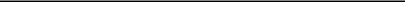 J. Michael Daniel,Senior Vice President and Chief Financial OfficerA signed original of this written statement required by Section 906 has been provided to Bassett Furniture Industries, Incorporated and will be retained by Bassett Furniture Industries, Incorporated and furnished to the Securities and Exchange Commission or its staff upon request.Virginia54-013527054-013527054-013527054-013527054-0135270(State or other jurisdiction(I.R.S. Employerof incorporation or organization)Identification No.)3525 Fairystone Park Highway3525 Fairystone Park Highway3525 Fairystone Park Highway3525 Fairystone Park HighwayBassett, Virginia 24055Bassett, Virginia 24055Bassett, Virginia 24055(Address of principal executive offices)(Address of principal executive offices)(Address of principal executive offices)(Address of principal executive offices)(Address of principal executive offices)(Zip Code)(Zip Code)(Zip Code)Title of each classTrading SymbolName of exchange on which registeredCommon Stock ($5.00 par value)BSETNASDAQLarge Accelerated Filer☐Accelerated Filer☒Non-accelerated Filer☐Smaller Reporting Company☐Emerging Growth Company☐Condensed Consolidated Statements of Operations3Condensed Consolidated Statements of Comprehensive Income (Loss)4Condensed Consolidated Balance Sheets5Condensed Consolidated Statements of Cash Flows6Notes to Condensed Consolidated Financial Statements72.Management's Discussion and Analysis of Financial Condition and Results of Operations233.Quantitative and Qualitative Disclosures About Market Risk354.Controls and Procedures36PART II - OTHER INFORMATION1.Legal Proceedings372.Unregistered Sales of Equity Securities, Use of Proceeds and Issuer Purchases of Equity Securities373.Defaults Upon Senior Securities376.Exhibits382 of 39PART I - FINANCIAL INFORMATIONPART I - FINANCIAL INFORMATIONPART I - FINANCIAL INFORMATIONPART I - FINANCIAL INFORMATIONITEM 1. FINANCIAL STATEMENTSITEM 1. FINANCIAL STATEMENTSITEM 1. FINANCIAL STATEMENTSBASSETT FURNITURE INDUSTRIES, INCORPORATED AND SUBSIDIARIESBASSETT FURNITURE INDUSTRIES, INCORPORATED AND SUBSIDIARIESBASSETT FURNITURE INDUSTRIES, INCORPORATED AND SUBSIDIARIESBASSETT FURNITURE INDUSTRIES, INCORPORATED AND SUBSIDIARIESBASSETT FURNITURE INDUSTRIES, INCORPORATED AND SUBSIDIARIESBASSETT FURNITURE INDUSTRIES, INCORPORATED AND SUBSIDIARIESBASSETT FURNITURE INDUSTRIES, INCORPORATED AND SUBSIDIARIESBASSETT FURNITURE INDUSTRIES, INCORPORATED AND SUBSIDIARIESBASSETT FURNITURE INDUSTRIES, INCORPORATED AND SUBSIDIARIESBASSETT FURNITURE INDUSTRIES, INCORPORATED AND SUBSIDIARIESBASSETT FURNITURE INDUSTRIES, INCORPORATED AND SUBSIDIARIESBASSETT FURNITURE INDUSTRIES, INCORPORATED AND SUBSIDIARIESCONDENSED CONSOLIDATED STATEMENTS OF OPERATIONSCONDENSED CONSOLIDATED STATEMENTS OF OPERATIONSCONDENSED CONSOLIDATED STATEMENTS OF OPERATIONSCONDENSED CONSOLIDATED STATEMENTS OF OPERATIONSCONDENSED CONSOLIDATED STATEMENTS OF OPERATIONSCONDENSED CONSOLIDATED STATEMENTS OF OPERATIONSCONDENSED CONSOLIDATED STATEMENTS OF OPERATIONSFOR THE PERIODS ENDED MAY 29, 2021 AND MAY 30, 2020 – UNAUDITEDFOR THE PERIODS ENDED MAY 29, 2021 AND MAY 30, 2020 – UNAUDITEDFOR THE PERIODS ENDED MAY 29, 2021 AND MAY 30, 2020 – UNAUDITEDFOR THE PERIODS ENDED MAY 29, 2021 AND MAY 30, 2020 – UNAUDITEDFOR THE PERIODS ENDED MAY 29, 2021 AND MAY 30, 2020 – UNAUDITEDFOR THE PERIODS ENDED MAY 29, 2021 AND MAY 30, 2020 – UNAUDITEDFOR THE PERIODS ENDED MAY 29, 2021 AND MAY 30, 2020 – UNAUDITEDFOR THE PERIODS ENDED MAY 29, 2021 AND MAY 30, 2020 – UNAUDITEDFOR THE PERIODS ENDED MAY 29, 2021 AND MAY 30, 2020 – UNAUDITEDFOR THE PERIODS ENDED MAY 29, 2021 AND MAY 30, 2020 – UNAUDITEDFOR THE PERIODS ENDED MAY 29, 2021 AND MAY 30, 2020 – UNAUDITEDFOR THE PERIODS ENDED MAY 29, 2021 AND MAY 30, 2020 – UNAUDITEDFOR THE PERIODS ENDED MAY 29, 2021 AND MAY 30, 2020 – UNAUDITEDFOR THE PERIODS ENDED MAY 29, 2021 AND MAY 30, 2020 – UNAUDITED(In thousands except per share data)(In thousands except per share data)(In thousands except per share data)(In thousands except per share data)Quarter EndedQuarter EndedQuarter EndedSix Months EndedSix Months EndedSix Months EndedSix Months EndedMay 29, 2021May 29, 2021May 29, 2021May 30, 2020May 30, 2020May 30, 2020May 29, 2021May 29, 2021May 29, 2021May 29, 2021May 30, 2020May 30, 2020May 30, 2020Sales revenue:Sales revenue:Sales revenue:Sales revenue:Furniture and accessoriesFurniture and accessoriesFurniture and accessoriesFurniture and accessories$$$109,997$53,00053,000$211,652211,652$151,942151,942Logistical servicesLogistical servicesLogistical servicesLogistical services14,06214,06210,80110,80126,08026,08023,97923,979Total sales revenueTotal sales revenueTotal sales revenueTotal sales revenue124,05963,80163,801237,732237,732175,921175,921Cost of furniture and accessories soldCost of furniture and accessories soldCost of furniture and accessories soldCost of furniture and accessories sold52,91129,45229,452101,163101,16374,72274,722Selling, general and administrative expensesSelling, general and administrative expensesSelling, general and administrative expensesSelling, general and administrative expenses50,00150,00137,73037,73097,84397,84390,02790,027Cost of logistical servicesCost of logistical servicesCost of logistical servicesCost of logistical services12,76812,76812,64312,64324,32624,32624,98624,986Asset impairment chargesAsset impairment chargesAsset impairment chargesAsset impairment charges-12,18412,184--12,18412,184Goodwill impairment chargeGoodwill impairment chargeGoodwill impairment chargeGoodwill impairment charge-1,9711,971--1,9711,971Litigation expenseLitigation expenseLitigation expenseLitigation expense-1,0501,050--1,0501,050Income (loss) from operationsIncome (loss) from operationsIncome (loss) from operationsIncome (loss) from operations8,379(31,229)(31,229)14,40014,400(29,019)(29,019)Other loss, netOther loss, netOther loss, netOther loss, net(332)(332)(765)(765)(669)(669)(1,127)(1,127)Income (loss) before income taxesIncome (loss) before income taxesIncome (loss) before income taxesIncome (loss) before income taxes8,047(31,994)(31,994)13,73113,731(30,146)(30,146)Income tax expense (benefit)Income tax expense (benefit)Income tax expense (benefit)Income tax expense (benefit)2,073(11,642)(11,642)3,7463,746(11,004)(11,004)Net income (loss)Net income (loss)Net income (loss)Net income (loss)$$$5,974$(20,352)(20,352)$9,9859,985$(19,142)(19,142)Basic earnings (loss) per shareBasic earnings (loss) per shareBasic earnings (loss) per shareBasic earnings (loss) per share$$$0.600.60$(2.04)(2.04)$1.011.01$(1.92)(1.92)Diluted earnings (loss) per shareDiluted earnings (loss) per shareDiluted earnings (loss) per shareDiluted earnings (loss) per share$$$0.600.60$(2.04)(2.04)$1.011.01$(1.92)(1.92)Regular dividends per shareRegular dividends per shareRegular dividends per shareRegular dividends per share$$$0.125$0.1250.125$0.250.25$0.250.25Special dividend per shareSpecial dividend per shareSpecial dividend per shareSpecial dividend per share$$$-$--$0.250.25$--Quarter EndedQuarter EndedQuarter EndedSix Months EndedSix Months EndedSix Months EndedSix Months EndedMay 29, 2021May 29, 2021May 29, 2021May 30, 2020May 30, 2020May 30, 2020May 29, 2021May 29, 2021May 29, 2021May 30, 2020May 30, 2020May 30, 2020Net income (loss)$5,9745,974$(20,352)(20,352)$9,9859,985$(19,142)(19,142)Other comprehensive income:Amortization associated withLong Term Cash Awards (LTCA)3636313172726363Income taxes related to LTCA(9)(9)(8)(8)(18)(18)(16)(16)Amortization associated with supplemental executive retirement definedbenefit plan (SERP)111122222233Income taxes related to SERP(3)(3)--(6)(6)(1)(1)Other comprehensive income, net of tax3535252570704949Total comprehensive income (loss)$6,0096,009$(20,327)(20,327)$10,05510,055$(19,093)(19,093)(In thousands)(In thousands)(Unaudited)(Unaudited)May 29,May 29,November 28,November 28,20212020AssetsAssetsAssetsCurrent assetsCurrent assetsCurrent assetsCash and cash equivalentsCash and cash equivalentsCash and cash equivalents$$45,77645,776$$45,79945,799Short-term investmentsShort-term investmentsShort-term investments17,71517,71517,71517,715Accounts receivable, netAccounts receivable, netAccounts receivable, net25,88225,88222,34022,340InventoriesInventoriesInventories67,30167,30154,88654,886Recoverable income taxesRecoverable income taxesRecoverable income taxes7,7897,7899,6669,666Other current assetsOther current assetsOther current assets12,00810,272Total current assetsTotal current assetsTotal current assets176,471176,471160,678160,678Property and equipment, netProperty and equipment, netProperty and equipment, net92,58192,58190,91790,917Deferred income taxesDeferred income taxesDeferred income taxes3,3623,3624,5874,587Goodwill and other intangible assetsGoodwill and other intangible assetsGoodwill and other intangible assets23,63723,63723,82723,827Right of use assets under operating leasesRight of use assets under operating leasesRight of use assets under operating leases116,357116,357116,903116,903OtherOtherOther6,0715,637Total long-term assetsTotal long-term assetsTotal long-term assets149,427150,954Total assetsTotal assetsTotal assets$$418,479418,479$$402,549402,549Liabilities and Stockholders’ EquityLiabilities and Stockholders’ EquityLiabilities and Stockholders’ EquityCurrent liabilitiesCurrent liabilitiesCurrent liabilitiesAccounts payableAccounts payableAccounts payable$$28,52228,522$$23,42623,426Accrued compensation and benefitsAccrued compensation and benefitsAccrued compensation and benefits14,12414,12416,96416,964Customer depositsCustomer depositsCustomer deposits47,91147,91139,76239,762Current portion operating lease obligationsCurrent portion operating lease obligationsCurrent portion operating lease obligations27,35827,35827,07827,078Other current liabilites and accrued expensesOther current liabilites and accrued expensesOther current liabilites and accrued expenses12,53411,141Total current liabilitiesTotal current liabilitiesTotal current liabilities130,449130,449118,371118,371Long-term liabilitiesLong-term liabilitiesLong-term liabilitiesPost employment benefit obligationsPost employment benefit obligationsPost employment benefit obligations12,39812,39812,08912,089Long-term portion of operating lease obligationsLong-term portion of operating lease obligationsLong-term portion of operating lease obligations109,832109,832111,972111,972Other long-term liabilitiesOther long-term liabilitiesOther long-term liabilities5,5382,087Total long-term liabilitiesTotal long-term liabilitiesTotal long-term liabilities127,768127,768126,148126,148Stockholders’ equityStockholders’ equityStockholders’ equityCommon stockCommon stockCommon stock49,26249,26249,71449,714Retained earningsRetained earningsRetained earnings112,325112,325109,710109,710Accumulated other comprehensive lossAccumulated other comprehensive lossAccumulated other comprehensive loss(1,325)(1,325)(1,394)(1,394)Total stockholders' equityTotal stockholders' equityTotal stockholders' equity160,262158,030Total liabilities and stockholders’ equityTotal liabilities and stockholders’ equityTotal liabilities and stockholders’ equity$418,479$402,549Six Months EndedSix Months EndedSix Months EndedSix Months EndedSix Months EndedSix Months EndedMay 29, 2021May 29, 2021May 30, 2020Operating activities:Net income (loss)$9,9859,985$$(19,142)(19,142)Adjustments to reconcile net income (loss) to net cash provided by (used in) operating activities:Depreciation and amortization6,8936,8937,2397,239Gain on lease modification--(152)(152)Asset impairment charges--12,18412,184Goodwill impairment charge--1,9711,971Inventory valuation charges1,1001,1002,9362,936Bad debt valuation charges (recoveries)(43)(43)1,0741,074Deferred income taxes1,2011,201(521)(521)Other, net255255673673Changes in operating assets and liabilities:Accounts receivable(3,399)(3,399)2,4832,483Inventories(13,515)(13,515)883883Other current assets2525(9,091)(9,091)Right of use assets under operating leases12,55812,55814,81014,810Customer deposits8,1498,149(2,150)(2,150)Accounts payable and other liabilities2,7752,775(2,670)(2,670)Obligations under operating leases(13,934)(13,934)(16,274)(16,274)Net cash provided by (used in) operating activities12,050(5,747)(5,747)Investing activities:Purchases of property and equipment(3,483)(3,483)(1,791)(1,791)Proceeds from sales of property and equipment96962,3452,345Purchases of investments--(241)(241)Other(335)(335)(211)(211)Net cash provided by (used in) investing activities(3,722)(3,722)102102Financing activities:Cash dividends(4,954)(4,954)(1,258)(1,258)Proceeds from the exercise of stock options4242--Other issuance of common stock172172157157Repurchases of common stock(2,925)(2,925)(1,241)(1,241)Taxes paid related to net share settlement of equity awards(219)(219)(215)(215)Repayments of finance lease obligations(467)(467)(50)(50)Net cash used in financing activities(8,351)(8,351)(2,607)(2,607)Change in cash and cash equivalents(23)(23)(8,252)(8,252)Cash and cash equivalents - beginning of period45,79919,687Cash and cash equivalents - end of period$45,776$11,4354. Accounts Receivable4. Accounts ReceivableAccounts receivable consists of the following:Accounts receivable consists of the following:May 29,May 29,November 28,November 28,20212020Gross accounts receivable$27,05027,050$23,55123,551Allowance for doubtful accounts(1,168)(1,168)(1,211)(1,211)Accounts receivable, net$25,882$22,34022,340Activity in the allowance for doubtful accounts for the six months ended May 29, 2021 was as follows:Activity in the allowance for doubtful accounts for the six months ended May 29, 2021 was as follows:Balance at November 28, 2020$1,2111,211Reductions to allowance(43)(43)Balance at May 29, 2021$1,168Inventories were comprised of the following:Inventories were comprised of the following:May 29,May 29,November 28,November 28,20212020Wholesale finished goods$30,979$25,00125,001Work in process678516516Raw materials and supplies19,47414,83614,836Retail merchandise29,86627,94627,946Total inventories on first-in, first-out method80,99768,29968,299LIFO adjustment(9,422)(9,422)(8,891)(8,891)Reserve for excess and obsolete inventory(4,274)(4,274)(4,522)(4,522)$67,301$54,88654,886WholesaleWholesaleSegmentSegmentRetail SegmentRetail SegmentTotalTotalBalance at November 28, 2020$3,421$1,1011,101$4,5224,522Additions charged to expense5795795215211,1001,100Write-offs(845)(845)(503)(503)(1,348)(1,348)Balance at May 29, 2021$3,155$1,1191,119$4,2744,2746. Goodwill and Other Intangible AssetsGoodwill and other intangible assets consisted of the following:May 29, 2021May 29, 2021GrossGrossCarryingCarryingAccumulatedAccumulatedIntangibleIntangibleAmountAmountAmortizationAmortizationAssets, NetAssets, NetIntangibles subject to amortizationCustomer relationships$$3,5503,550$$(1,476)(1,476)$$2,0742,074Technology - customized applications834834(755)(755)7979Total intangible assets subject to amortization$$4,3844,384$$(2,231)(2,231)2,1532,153Intangibles not subject to amortization:Trade names9,3389,338Goodwill12,14612,146Total goodwill and other intangible assets$$23,63723,637November 28, 2020November 28, 2020November 28, 2020November 28, 2020GrossGrossCarryingCarryingAccumulatedAccumulatedIntangibleIntangibleAmountAmountAmortizationAmortizationAssets, NetAssets, NetIntangibles subject to amortizationCustomer relationships$$3,5503,550$$(1,346)(1,346)$$2,2042,204Technology - customized applications834834(695)(695)139139Total intangible assets subject to amortization$$4,3844,384$$(2,041)(2,041)2,3432,343Intangibles not subject to amortization:Trade names9,3389,338Goodwill12,146Total goodwill and other intangible assets$23,827OriginalOriginalAccumulatedAccumulatedRecordedRecordedImpairmentImpairmentCarryingCarryingValueValueLossesLossesAmountAmountWholesale$$9,1889,188$(1,971)(1,971)$$7,2177,217Retail1,9261,926(1,926)(1,926)--Logistical services4,9294,929--4,9294,929Total goodwill$$16,04316,043$(3,897)(3,897)$$12,14612,146Quarter EndedQuarter EndedQuarter EndedSix Months EndedSix Months EndedSix Months EndedMay 29, 2021May 29, 2021May 30, 2020May 30, 2020May 29, 2021May 29, 2021May 30, 2020May 30, 2020Intangible asset amortization expenseIntangible asset amortization expense$9595$95$$189189$189189Estimated future amortization expense for intangible assets that exist at May 29, 2021 is as follows:Estimated future amortization expense for intangible assets that exist at May 29, 2021 is as follows:Estimated future amortization expense for intangible assets that exist at May 29, 2021 is as follows:Estimated future amortization expense for intangible assets that exist at May 29, 2021 is as follows:Estimated future amortization expense for intangible assets that exist at May 29, 2021 is as follows:Remainder of fiscal 2021$189189Fiscal 2022279279Fiscal 2023259259Fiscal 2024259259Fiscal 2025259259Fiscal 2026259259Thereafter649649Total$2,1532,153May 29,November 28,November 28,20212020Accrued compensation and benefits$613$613Post employment benefit obligations9,3929,458Total pension liability$10,005$10,071Service cost$31$43$60$87Interest cost486798134134Amortization of prior service costs3131636363Amortization of loss1523044Net periodic pension cost$125$143$$251$288288May 29,November 28,November 28,20212020Accrued compensation and benefits$$296$296296Post employment benefit obligations3,0062,6312,631Total deferred compensation liability$3,302$2,92714 of 3914 of 3913. Earnings (Loss) Per Share13. Earnings (Loss) Per Share13. Earnings (Loss) Per ShareThe following reconciles basic and diluted earnings (loss) per share:The following reconciles basic and diluted earnings (loss) per share:The following reconciles basic and diluted earnings (loss) per share:Weighted AverageNet IncomeNet IncomeNet IncomeSharesPer SharePer ShareFor the quarter ended May 29, 2021:For the quarter ended May 29, 2021:For the quarter ended May 29, 2021:Basic earnings per shareBasic earnings per shareBasic earnings per share$5,9749,894,627$0.600.60Add effect of dilutive securities:Add effect of dilutive securities:Add effect of dilutive securities:Options and restricted sharesOptions and restricted sharesOptions and restricted shares-5,476-Diluted earnings per shareDiluted earnings per shareDiluted earnings per share$5,9749,900,103$0.600.60For the quarter ended May 30, 2020:For the quarter ended May 30, 2020:For the quarter ended May 30, 2020:Basic loss per shareBasic loss per shareBasic loss per share$(20,352)9,956,975$(2.04)(2.04)Add effect of dilutive securities:Add effect of dilutive securities:Add effect of dilutive securities:Options and restricted shares*Options and restricted shares*Options and restricted shares*---Diluted loss per shareDiluted loss per shareDiluted loss per share$(20,352)9,956,975$(2.04)(2.04)For the six months ended May 29, 2021:For the six months ended May 29, 2021:For the six months ended May 29, 2021:Basic earnings per shareBasic earnings per shareBasic earnings per share$9,9859,907,073$1.011.01Add effect of dilutive securities:Add effect of dilutive securities:Add effect of dilutive securities:Options and restricted sharesOptions and restricted sharesOptions and restricted shares-12,629-Diluted earnings per shareDiluted earnings per shareDiluted earnings per share$9,9859,919,702$1.011.01For the six months ended May 30, 2020:For the six months ended May 30, 2020:For the six months ended May 30, 2020:Basic loss per shareBasic loss per shareBasic loss per share$(19,142)9,992,101$(1.92)(1.92)Add effect of dilutive securities:Add effect of dilutive securities:Add effect of dilutive securities:Options and restricted shares *Options and restricted shares *Options and restricted shares *---Diluted loss per shareDiluted loss per shareDiluted loss per share$(19,142)9,992,101$(1.92)(1.92)Stock options--5,2505,250-5,2505,250Unvested shares--51,65351,6537,10588,15388,153Total anti-dilutive securities-56,90356,9037,10593,40393,40317 of 3917 of 39The following table presents our segment information:Quarter EndedQuarter EndedSix Months EndedSix Months EndedSix Months EndedSix Months EndedMay 29, 2021May 29, 2021May 30, 2020May 30, 2020May 29, 2021May 29, 2021May 30, 2020May 30, 2020Sales RevenueWholesale sales of furniture and accessories$76,034$33,12833,128$146,298$98,14598,145Less: Sales to retail segment(28,520)(13,299)(13,299)(57,524)(45,220)(45,220)Wholesale sales to external customers47,51419,82919,82988,77452,92552,925Retail sales of furniture and accessories62,48333,17133,171122,87899,01799,017Consolidated net sales of furniture and accessories109,99753,00053,000211,652151,942151,942Logistical services revenue22,24415,25915,25942,32536,57436,574Less: Services to wholesale segment(8,182)(4,458)(4,458)(16,245)(12,595)(12,595)Logistical services to external customers14,06210,80110,80126,08023,97923,979Total sales revenue$124,059$63,80163,801$237,732$175,921175,921Income (Loss) from OperationsWholesale$5,359$(7,381)(7,381)$10,156$(4,668)(4,668)Retail - Company-owned stores1,652(9,170)(9,170)2,746(10,419)(10,419)Logistical services1,294(1,842)(1,842)1,753(1,007)(1,007)Inter-company elimination742,3692,369(255)2,2802,280Asset impairment charges-(12,184)(12,184)-(12,184)(12,184)Goodwill impairment charge-(1,971)(1,971)-(1,971)(1,971)Litigation expense-(1,050)(1,050)-(1,050)(1,050)Consolidated$8,379$(31,229)(31,229)$14,400$(29,019)(29,019)Depreciation and AmortizationWholesale$823$782782$1,621$1,5911,591Retail - Company-owned stores1,5811,7121,7123,0973,4423,442Logistical services1,1581,1221,1222,1752,2062,206Consolidated$3,562$3,6163,616$6,893$7,2397,239Capital ExpendituresWholesale$1,409$271271$2,166$693693Retail - Company-owned stores1194242137603603Logistical services1,0601381381,180495495Consolidated$2,588$451451$3,483$1,7911,791As ofAs ofAs ofMay 29,November 28,November 28,Identifiable Assets20212020Wholesale$185,780$176,243Retail - Company-owned stores168,697169,105Logistical services64,00257,201Consolidated$418,479$402,549May 29, 2021May 29, 2021May 30, 2020May 30, 2020WholesaleRetailTotalWholesaleRetailTotal$25,960$35,378$61,338$11,728$17,620$29,34810,20122810,42910,42910,4292,8816813,5623,5626,8397,62414,46314,46314,4633,0533,0546,1076,1074,51410,70415,21815,21815,2182,1676,8098,9768,976-8,5498,5498,549-5,0075,007$47,514$62,483$109,997109,997$19,829$33,171$53,00053,000May 29, 2021May 29, 2021May 30, 2020May 30, 2020WholesaleRetailTotalWholesaleRetailTotalBassett Custom Upholstery$50,858$69,839$120,697120,697$31,905$54,380$86,28586,285Bassett Leather17,75648018,23618,2367,0471,4538,5008,500Bassett Custom Wood12,17613,08225,25825,2588,2548,16816,42216,422Bassett Casegoods7,98421,78129,76529,7655,71919,95125,67025,670Accessories, mattresses and other (1)-17,69617,696-15,06515,065Consolidated net sales of furniture and$88,774$122,878$211,652211,652$52,925$99,017$151,942151,942accessories$88,774$122,878$211,652211,652$52,925$99,017$151,942151,942Quarter EndedQuarter EndedQuarter EndedQuarter EndedSix Months EndedSix Months EndedSix Months EndedSix Months EndedMay 29, 2021May 29, 2021May 29, 2021May 30, 2020May 30, 2020May 30, 2020May 29, 2021May 29, 2021May 29, 2021May 30, 2020May 30, 2020May 30, 2020Common Stock:Beginning of period$$49,56749,567$50,17350,173$49,71449,714$50,58150,581Issuance of common stock89898989120120118118Forfeited shares------(35)(35)Purchase and retirement of common stock(394)(394)(285)(285)(572)(572)(687)(687)End of period$$49,26249,262$49,97749,977$49,26249,262$49,97749,977Common Shares Issued and Outstanding:Beginning of period9,913,4969,913,49610,034,59110,034,5919,942,7879,942,78710,116,29110,116,291Issuance of common stock17,81517,81517,76517,76524,03624,03623,50823,508Forfeited shares------(7,000)(7,000)Purchase and retirement of common stock(78,952)(78,952)(57,000)(57,000)(114,464)(114,464)(137,443)(137,443)End of period9,852,3599,852,3599,995,3569,995,3569,852,3599,852,3599,995,3569,995,356Additional Paid-in Capital:Beginning of period$$--$--$--$195195Issuance of common stock4242(7)(7)94943939Forfeited shares------3535Purchase and retirement of common stock(90)(90)(102)(102)(156)(156)(463)(463)Stock based compensation48481091096262194194End of period$$--$--$--$--Retained Earnings:Beginning of period$$109,493109,493$125,078125,078$109,710109,710$129,130129,130Cumulative effect of a change in accounting principal------(3,785)(3,785)Net income (loss) for the period5,9745,974(20,352)(20,352)9,9859,985(19,142)(19,142)Purchase and retirement of common stock(1,907)(1,907)(87)(87)(2,415)(2,415)(304)(304)Cash dividends declared(1,235)(1,235)(1,248)(1,248)(4,955)(4,955)(2,508)(2,508)End of period$$112,325112,325$103,391103,391$112,325112,325$103,391103,391Accumulated Other Comprehensive Loss:Beginning of period$$(1,359)(1,359)$(1,211)(1,211)$(1,394)(1,394)$(1,236)(1,236)Amortization of pension costs, net of tax3434242469694949End of period$$(1,325)(1,325)$(1,187)(1,187)$(1,325)(1,325)$(1,187)(1,187)21 of 39Quarter EndedQuarter EndedQuarter EndedQuarter EndedChangeChangeChangeSix Months EndedSix Months EndedSix Months EndedChangeChangeChangeMay 29, 2021May 29, 2021May 29, 2021May 30, 2020May 30, 2020DollarsDollarsPercentMay 29, 2021May 29, 2021May 29, 2021May 30, 2020May 30, 2020DollarsDollarsPercentSales revenue:Furniture and accessories$109,99788.7%88.7%$53,00083.1%83.1%$56,997107.5%107.5%$211,65289.0%89.0%$ 151,94286.4%86.4%$59,71039.3%39.3%Logistical services14,06211.3%11.3%10,80116.9%16.9%3,26130.2%30.2%26,08011.0%11.0%23,97913.6%13.6%2,1018.8%8.8%Total sales revenue124,059100.0%100.0%63,801100.0%100.0%60,25894.4%94.4%237,732100.0%100.0%175,921100.0%100.0%61,81135.1%35.1%Cost of furniture andaccessories sold52,91142.6%42.6%29,45246.2%46.2%23,45979.7%79.7%101,16342.6%42.6%74,72242.5%42.5%26,44135.4%35.4%SG&A expenses50,00140.3%40.3%37,73059.1%59.1%12,27132.5%32.5%97,84341.2%41.2%90,02751.2%51.2%7,8168.7%8.7%Cost of logistical services12,76810.3%10.3%12,64319.8%19.8%1251.0%1.0%24,32610.1%10.1%24,98614.2%14.2%(660)-2.6%-2.6%Other charges-0.0%0.0%15,20528.7%28.7%(15,205)-100.0%-100.0%-0.0%0.0%15,20510.0%10.0%(15,205)-100.0%-100.0%Income (loss) from operations$8,3796.8%6.8%$(31,229)-48.9%-48.9%$39,608N/M$14,4006.2%6.2%$ (29,019)-16.5%-16.5%$43,419N/MQuarter Ended May 29, 2021Quarter Ended May 29, 2021Quarter Ended May 29, 2021Quarter Ended May 29, 2021WholesaleRetailLogisticsEliminationsEliminationsConsolidatedConsolidatedSales revenue:Furniture & accessories$$76,034$62,483$-$(28,520)(1)$109,997109,997Logistical services--22,244(8,182)(2)14,062Total sales revenue76,03462,48322,244(36,702)124,059124,059Cost of furniture and accessories sold50,85830,319-(28,266)(3)52,91152,911SG&A expense19,81730,512-(328)(4)50,00150,001Cost of logistical services--20,950(8,182)(5)12,768Income from operations$$5,359$1,652$1,294$74$8,3798,379Quarter Ended May 30, 2020Quarter Ended May 30, 2020Quarter Ended May 30, 2020Quarter Ended May 30, 2020WholesaleRetailLogisticsEliminationsEliminationsConsolidatedConsolidatedSales revenue:Furniture & accessories$$33,128$33,171$-$(13,299)(1)$53,00053,000Logistical services--15,259(4,458)(2)10,801Total sales revenue33,12833,17115,259(17,757)63,80163,801Cost of furniture and accessories sold27,30017,488-(15,336)(3)29,45229,452SG&A expense13,20924,853-(332)(4)37,73037,730Cost of logistical services--17,101(4,458)(5)12,643Income (loss) from operations before other charges (6)$$(7,381)$(9,170)$(1,842)$2,369$(16,024)(16,024)Six Months Ended May 29, 2021Six Months Ended May 29, 2021Six Months Ended May 29, 2021Six Months Ended May 29, 2021Six Months Ended May 29, 2021WholesaleRetailLogisticsEliminationsEliminationsConsolidatedConsolidatedSales revenue:Furniture & accessories$$146,298$122,878$-$(57,524)(1)$211,652211,652Logistical services--42,325(16,245)(2)26,080Total sales revenue146,298122,87842,325(73,769)237,732237,732Cost of furniture and accessories sold98,14659,628-(56,611)(3)101,163101,163SG&A expense37,99660,504-(657)(4)97,84397,843Cost of logistical services--40,572(16,246)(5)24,326Income from operations$$10,156$2,746$1,753$(255)$14,40014,400Six Months Ended May 30, 2020Six Months Ended May 30, 2020Six Months Ended May 30, 2020Six Months Ended May 30, 2020Six Months Ended May 30, 2020WholesaleRetailLogisticsEliminationsEliminationsConsolidatedConsolidatedSales revenue:Furniture & accessories$$98,145$99,017$-$(45,220)(1)$151,942151,942Logistical services--36,574(12,595)(2)23,979Total sales revenue98,14599,01736,574(57,815)175,921175,921Cost of furniture and accessories sold71,17750,394-(46,849)(3)74,72274,722SG&A expense31,63659,042(651)(4)90,02790,027Cost of logistical services--37,581(12,595)(5)24,986Income (loss) from operations before other charges (6)$$(4,668)$(10,419)$(1,007)$2,280$(13,814)(13,814)28 of 39Quarter EndedQuarter EndedQuarter EndedSix Months EndedSix Months EndedSix Months EndedSix Months EndedSix Months EndedMay 29, 2021May 29, 2021May 29, 2021May 30, 2020May 30, 2020May 29, 2021May 29, 2021May 29, 2021May 30, 2020May 30, 2020Income (loss) from operations before other charges$8,379$(16,024)(16,024)$14,40014,400$(13,814)(13,814)Less:Asset impairment charges-12,18412,184--12,18412,184Goodwill impairment charge-1,9711,971--1,9711,971Litigation expense-1,0501,050--1,0501,050Income (loss) from operations as reported$8,379$(31,229)(31,229)$14,40014,400$(29,019)(29,019)GAAPNon-GAAP PresentationNon-GAAP PresentationEliminationsPresentationWholesaleRetailEliminationsConsolidated$76,034$$62,48362,483$(28,520)(28,520)(1)$109,997109,99750,85830,31930,319(28,266)(28,266)(2)52,91152,911$25,176$32,164$(254)(3)$57,086Quarter Ended May 30, 2020Quarter Ended May 30, 2020Quarter Ended May 30, 2020Quarter Ended May 30, 2020Quarter Ended May 30, 2020GAAPNon-GAAP PresentationNon-GAAP PresentationNon-GAAP PresentationNon-GAAP PresentationNon-GAAP PresentationEliminationsEliminationsPresentationPresentationWholesaleRetailEliminationsEliminationsConsolidated$33,128$$33,17133,171$(13,299)(13,299)(1)$53,00027,30017,48817,488(15,336)(15,336)(2)29,45229,452$5,828$15,683$2,037(3)$23,548Six Months Ended May 29, 2021Six Months Ended May 29, 2021Six Months Ended May 29, 2021Six Months Ended May 29, 2021Six Months Ended May 29, 2021GAAPNon-GAAP PresentationNon-GAAP PresentationNon-GAAP PresentationNon-GAAP PresentationNon-GAAP PresentationEliminationsEliminationsPresentationPresentationWholesaleRetailEliminationsEliminationsConsolidatedSales revenue: furniture & accessories$146,298146,298$$122,878122,878$(57,524)(57,524)(1)$211,652211,652Cost of furniture and accessories sold98,14698,14659,62859,628(56,611)(56,611)(2)101,163101,163Gross profit$48,15248,152$$63,25063,250$(913)(913)(3)$110,489110,489GAAPNon-GAAP PresentationNon-GAAP PresentationNon-GAAP PresentationNon-GAAP PresentationNon-GAAP PresentationEliminationsEliminationsPresentationPresentationWholesaleRetailEliminationsEliminationsConsolidated$98,145$$99,01799,017$(45,220)(45,220)(1)$151,94271,17750,39450,394(46,849)(46,849)(2)74,72274,722$26,968$48,623$1,629(3)$77,220Quarter EndedQuarter EndedQuarter EndedQuarter EndedChangeChangeChangeSix Months EndedSix Months EndedSix Months EndedSix Months EndedChangeChangeChangeMay 29, 2021May 29, 2021May 29, 2021May 30, 2020May 30, 2020DollarsDollarsPercentMay 29, 2021May 29, 2021May 29, 2021May 30, 2020May 30, 2020DollarsDollarsPercentNet sales$$76,034100.0%100.0%$33,128100.0%100.0%$42,906129.5%129.5%$146,298100.0%100.0%$98,145100.0%100.0%$48,15349.1%49.1%Gross profit*25,17633.1%33.1%5,82817.6%17.6%19,348332.0%332.0%48,15232.9%32.9%26,96827.5%27.5%21,18478.6%78.6%SG&A expenses19,81726.1%26.1%13,20939.9%39.9%6,60850.0%50.0%37,99626.0%26.0%31,63632.2%32.2%6,36020.1%20.1%Income (loss) from operations$5,3597.0%7.0%$(7,381)-22.3%-22.3%$12,740N/M$10,1566.9%6.9%$(4,668)-4.8%-4.8%$14,824N/MQuarter EndedQuarter EndedMay 29, 2021May 29, 2021May 29, 2021May 29, 2021May 30, 2020May 30, 2020Total ChangeTotal ChangeExternalIntercompanyIntercompanyIntercompanyTotalExternalIntercompanyIntercompanyTotalDollarsPercentBassett CustomUpholstery$$25,960$17,07017,070$$43,03056.6%56.6%$11,728$7,506$19,23458.1%58.1%$23,796123.7%123.7%Bassett Leather10,201161610,21713.4%13.4%2,8811743,0559.2%9.2%7,162234.4%234.4%Bassett CustomWood6,8396,4616,46113,30017.5%17.5%3,0532,5795,63217.0%17.0%7,668136.2%136.2%Bassett Casegoods4,5144,9734,9739,48712.5%12.5%2,1673,0405,20715.7%15.7%4,28082.2%82.2%Total$47,514$28,52028,520$$76,034100.0%100.0%$19,829$13,299$33,128100.0%100.0%$42,906129.5%129.5%Six Months EndedSix Months EndedMay 29, 2021May 29, 2021May 29, 2021May 29, 2021May 30, 2020May 30, 2020Total ChangeTotal ChangeExternalIntercompanyIntercompanyIntercompanyTotalExternalIntercompanyIntercompanyTotalDollarsPercentBassett CustomUpholstery$$50,858$35,52635,526$$86,38459.0%59.0%$31,905$27,362$59,26760.4%60.4%$27,11745.8%45.8%Bassett Leather17,756454517,80112.2%12.2%7,0477087,7557.9%7.9%10,046129.5%129.5%Bassett CustomWood12,17612,66612,66624,84217.0%17.0%8,2548,66816,92217.2%17.2%7,92046.8%46.8%Bassett Casegoods7,9849,2879,28717,27111.8%11.8%5,7198,48214,20114.5%14.5%3,07021.6%21.6%Total$88,774$57,524$146,298100.0%100.0%$52,925$45,220$98,145100.0%100.0%$48,15349.1%49.1%Quarter EndedQuarter EndedQuarter EndedQuarter EndedChangeChangeChangeSix Months EndedSix Months EndedSix Months EndedSix Months EndedChangeChangeChangeMay 29, 2021May 29, 2021May 29, 2021May 30, 2020May 30, 2020DollarsDollarsPercentMay 29, 2021May 29, 2021May 29, 2021May 30, 2020May 30, 2020DollarsDollarsPercentNet sales$62,483100.0%100.0%$33,171100.0%100.0%$29,31288.4%88.4%$122,878100.0%100.0%$99,017100.0%100.0%$23,86124.1%24.1%Gross profit*32,16451.5%51.5%15,68347.3%47.3%16,481105.1%105.1%63,25051.5%51.5%48,62349.1%49.1%14,62730.1%30.1%SG&A expenses30,51248.8%48.8%24,85374.9%74.9%5,65922.8%22.8%60,50449.2%49.2%59,04259.6%59.6%1,4622.5%2.5%Income (loss) from operations$1,6522.6%2.6%$(9,170)-27.6%-27.6%$10,822N/M$2,7462.2%2.2%$(10,419)-10.5%-10.5%$13,165-126.4%-126.4%Quarter EndedQuarter EndedQuarter EndedQuarter EndedChangeChangeChangeSix Months EndedSix Months EndedSix Months EndedSix Months EndedChangeChangeChangeMay 29, 2021May 29, 2021May 29, 2021May 30, 2020May 30, 2020DollarsDollarsPercentMay 29, 2021May 29, 2021May 29, 2021May 30, 2020May 30, 2020DollarsDollarsPercentBassett Custom Upholstery$35,37856.6%56.6%$17,62053.1%53.1%$17,758100.8%100.8%$69,83956.8%56.8%$54,38054.9%54.9%$15,45928.4%28.4%Bassett Leather2280.4%0.4%6812.1%2.1%(453)-66.5%-66.5%4800.4%0.4%1,4531.5%1.5%(973)-67.0%-67.0%Bassett Custom Wood7,62412.2%12.2%3,0549.2%9.2%4,570149.6%149.6%13,08210.6%10.6%8,1688.2%8.2%4,91460.2%60.2%Bassett Casegoods10,70417.1%17.1%6,80920.5%20.5%3,89557.2%57.2%21,78117.7%17.7%19,95120.1%20.1%1,8309.2%9.2%Accessories, mattresses and8,54913.7%13.7%5,00715.1%15.1%3,54270.7%70.7%17,69614.4%14.4%15,06515.2%15.2%2,63117.5%17.5%other (1)8,54913.7%13.7%5,00715.1%15.1%3,54270.7%70.7%17,69614.4%14.4%15,06515.2%15.2%2,63117.5%17.5%Total$62,483100.0%100.0%$33,171100.0%100.0%$29,31288.4%88.4%$122,878100.0%100.0%$99,017100.0%100.0%$23,86124.1%24.1%Quarter EndedQuarter EndedQuarter EndedChangeChangeChangeSix Months EndedSix Months EndedSix Months EndedChangeChangeChangeChangeMay 29, 2021May 29, 2021May 29, 2021May 30, 2020May 30, 2020DollarsDollarsPercentMay 29, 2021May 29, 2021May 29, 2021May 30, 2020May 30, 2020DollarsDollarsPercentLogistical services revenue$22,244100.0%100.0%$ 15,259100.0%100.0%$6,98545.8%45.8%$42,325100.0%100.0%$ 36,574100.0%100.0%$5,75115.7%15.7%Operating expenses20,95094.2%94.2%17,101112.1%112.1%3,84922.5%22.5%40,57295.9%95.9%37,581102.8%102.8%2,9918.0%8.0%Income (loss) from$1,2945.8%5.8%$ (1,842)-12.1%-12.1%$3,136N/MN/M$1,7534.1%4.1%$ (1,007)-2.8%-2.8%$2,760N/MN/MN/Moperations$1,2945.8%5.8%$ (1,842)-12.1%-12.1%$3,136N/MN/M$1,7534.1%4.1%$ (1,007)-2.8%-2.8%$2,760N/MN/MN/MTotal Number ofTotal Number ofApproximateApproximateSharesSharesDollar Value ofDollar Value ofPurchased as PartPurchased as PartShares that MayShares that MayofofYet BeYet BeTotalTotalPubliclyPubliclyPurchased UnderPurchased UnderPurchased UnderSharesSharesAverageAverageAnnounced PlansAnnounced Plansthe Plansthe PlansPurchasedPurchasedPrice PaidPrice Paidor Programs (1)or Programs (1)or Programs (1)or Programs (1)February 28 - April 3, 20213,9003,900$$20.2820.283,9003,900$$7,8187,818April 4 - May 1, 202120,81220,812$$26.2326.2320,81220,812$$7,2727,272May 2 - May 29, 202154,24054,240$$32.5732.5754,24054,240$$5,5065,506